Отделение длительного пребывания детей.Цель - социальная адаптация и подготовка воспитанников к самостоятельной жизни в обществе; оказание социальных услуг детям из семей, находящихся в трудной жизненной ситуации.Задачи.Формирование развивающей нравственно и эмоционально благоприятной внутренней среды для становления личности ребенка.Формирование активной жизненной позиции, лидерских качеств, навыков коллективной деятельности, чувства личной ответственности через развитие системы ученического самоуправления Центра.Физическое совершенствование и охрана здоровья воспитанников.Создание условий для проявления и раскрытия творческих способностей  воспитанников.Совершенствование работы по профилактике правонарушений и предупреждению самовольных уходов воспитанников.Продолжение работы по формированию духовного и социального благополучия воспитанников; ценностей и нравственных качеств личности.Практические задачи.Совершенствование форм и методов воспитательной работы по нравственному воспитанию.Совершенствование работы с воспитанниками по профориентации. Реализация программы «Твой выбор».Совершенствование  индивидуальной работы с воспитанниками.Реализация программы «Развитие детского самоуправление через ДО «ЛОСАР»Изучение и внедрение новых воспитательных технологий.Повышение уровня эффективности воспитательной работы через систему контроля. Совершенствование форм и методов воспитания через повышение мастерства  педагогов.Продолжение  работы по подготовке воспитанников к самостоятельной жизни. Реализация программы «Построй будущее сам» (проекты: «Учебная квартира «Мой дом», «Учебная кухня»); программ: «Я – гражданин», «Семь-Я».Реализация программы по сохранению и укреплению здоровья воспитанников «Азбука здоровья»Реализация программы «Лето 2024».1.9. Циклограмма организационно-методических мероприятий.2. Циклограмма работы на неделю отделений длительного пребывания детей и реализации дополнительных общеобразовательных программ 3.Организация воспитательной работы.3.1 Содержание воспитательной деятельности:Духовно-нравственное воспитание.Развитие личности ребенка – сироты через возможности дополнительного образования.Развитие личности ребенка – сироты через возможности детской организации «ЛОСАР».Физкультурно-оздоровительное, экологическое и трудовое воспитание.Гражданско-патриотическое воспитание.Семейное воспитание.3.2. Работа осуществляется согласно воспитательным модулям (месячникам): Январь «Жизнь БЕЗопасности»Февраль «Герои  Отечества» (проект по  военно-патриотическому воспитанию)Март «Земля – наш общий дом» (экологический проект)Апрель «Время выбирать спорт» (физкультурно-оздоровительный проект)Май «Живая память»Сентябрь  «Безопасность всем нужна, бережет нам жизнь она»Октябрь  «Малая родина – большая любовь»Ноябрь «Человек в мире права»  (месячник профилактики правонарушений)Декабрь «Новый год к нам идёт!»Принципы системы воспитательной работы учреждения:В центре внимания – внутренние ценности, нереализованные возможности воспитанника.Воспитанник – субъект воспитательного взаимодействия.Воспитанник и воспитатель находятся в партнерских отношениях.Добровольность в принятии содержания и формы творческой деятельности.3.3.План воспитательных мероприятий.Январь.  «Жизнь БЕЗопасности»Февраль. Месячник военно-патриотического воспитания «Герои Отечества»Март. Экологический месячник «Земля – наш общий дом!»Месячник профилактики правонарушений «Безопасное колесо»Апрель. «Время выбирать спорт»Май. «Живая память»Июнь, июль, август. «Летняя пора»Сентябрь. «Безопасность всем нужна, бережет нам жизнь она»Октябрь. «Малая родина – большая любовь»Ноябрь. «Человек в мире права»Месячник по профилактике правонарушений.Декабрь. «Новый год к нам идёт!»4. План мероприятий по профилактике детского травматизма.II Отделение  диагностики и разработки плановсоциальной реабилитации 
               Цель: Отделение предназначено для организации оказания несовершеннолетним квалифицированных социально-бытовых, социально-медицинских, социально-психологических и социально-педагогических услуг в соответствии с их потребностями и действующим законодательством РФ.
Задачи: Диагностика жизненной ситуации ребенка, его родителей или лиц их заменяющих, социального окружения семьи.Выявление и анализ причин, обусловивших трудную жизненную ситуацию ребенка.Анализ ресурсов ребенка, его семьи и социального окружения.Планирование реабилитационных мероприятий, направленных на преодоление трудной жизненной ситуации ребенка, его успешную социализацию, устройство (возвращение в кровную или замещающую семью, помещение в иную замещающую семью, помещение в учреждение для детей-сирот и детей, оставшихся без попечения родителей).Консультирование семей с несовершеннолетними детьми, оказавшихся в трудной жизненной ситуации. III. График плановых заседаний психолого -медико-педагогического консилиума                         План лечебно-профилактической работыПлан санитарно-просветительской работы медицинской службы.Отделение реализации общеобразовательных дополнительных программЦель: Обеспечение целостного процесса социальной адаптации, жизненного определения и становления личности воспитанников Центра с учетом их интересов, возможностей и желаний.Основные задачи Отделения реализации дополнительных программ:обеспечение гарантий права ребенка на дополнительное образование;создание условий для творческого развития личности, укрепления здоровья и реализации с этой целью программ дополнительного образования в интересах личности ребенка;создание условий для развития мотивации личности к познанию и творчеству;формирование общей культуры воспитанников, их адаптация в общество;личностно-нравственное развитие и профессиональное самоопределение воспитанников;воспитание у детей гражданственности, уважения к правам и свободам человека, любви к Родине, природе, семье. VI. Отделение содействия семейному устройству детей,оставшихся без попечения родителей и сопровождения семей,в том числе замещающих
          Цель: развитие и формирование профессиональных компетенций у кровных и принимающих родителей с целью успешной адаптации ребенка в семье и дальнейшей его социализации в обществе. 

          Задачи:1.Организовывать эффективную подготовку кандидатов в принимающие  родители. 
2.Проводить подготовку воспитанников Центра к проживанию в семье, обучая эффективным формам общения и взаимодействия детей и взрослых. 
3.Осуществлять психолого-педагогическое сопровождение кровных и принимающих семей.
4.Оказывать своевременную помощь семьям в решении возникающих проблем, консультировать  по различным психолого-педагогическим вопросам.
6.Оказывать услуги по сопровождению семьи с целью улучшения психологической внутрисемейной атмосферы.
7.Межведомственное взаимодействие с организациями и учреждениями при сопровождении кровных и принимающих семей.VII. Отделение постинтернатного сопровождения  Цель: Формирование у выпускников ключевых компетенций и навыков, необходимых для независимого проживания и решения основных жизненных проблем, профилактика их социальной дезадаптации.        Задачи: 1. Формирование у выпускников социальной нормативности и позитивной социальной ориентации, ценностей здорового образа жизни и законопослушного поведения 2. Формирование у выпускников навыков самостоятельного проживания в своем жилье, социально-бытовых и коммуникативных навыков 3. Содействие выпускникам в решении трудных жизненных ситуаций и защите своих прав, включение выпускников в систему открытого социума, в том числе трудоустройстве. 4. Содействие в принятии осознанного и обоснованного решения в выборе профессии.         Направления деятельности: Информационно-аналитическое.• создание банка данных о выпускниках, обратившихся за помощью, осуществление обмена необходимой информацией с организациями и учреждениями; • анализ профессионально-личностного становления; • ведение социальных карт выпускника; • отслеживание результатов сопровождения.Социально-психологическое.• защита личных, жилищных имущественных прав и интересов выпускников; • предоставление консультаций по вопросам профессиональной ориентации, получения профессионального образования и трудоустройства; • социальный патронат; • организация работы по повышению психологической устойчивости; • оказание помощи выпускникам в решении социально-бытовых вопросов; • организация реабилитационных мероприятий для выпускников, находящихся в трудной жизненной ситуации. Организационно-методическое:• организация деятельности (педагогов, администрации  и социальных партнёров), направленной на поддержку выпускника; • организация теоретических семинаров по обучению педагогов социально-правовой и психолого-педагогической помощи выпускникам; • подготовка методических материалов, брошюр по организации индивидуального сопровождения и поддержки выпускника в процессе его социализации. 1.Работа с воспитанниками 9-х классов 2.Документация 3.Организационно-методическая работа 4.Информационная деятельность 5.Повышение квалификации специалистов План  проверок комиссии по внутреннему контролю за деятельностью подразделений и отдельных сотрудников по оказанию социальных услуг.График заседаний  комиссии по внутреннему контролю 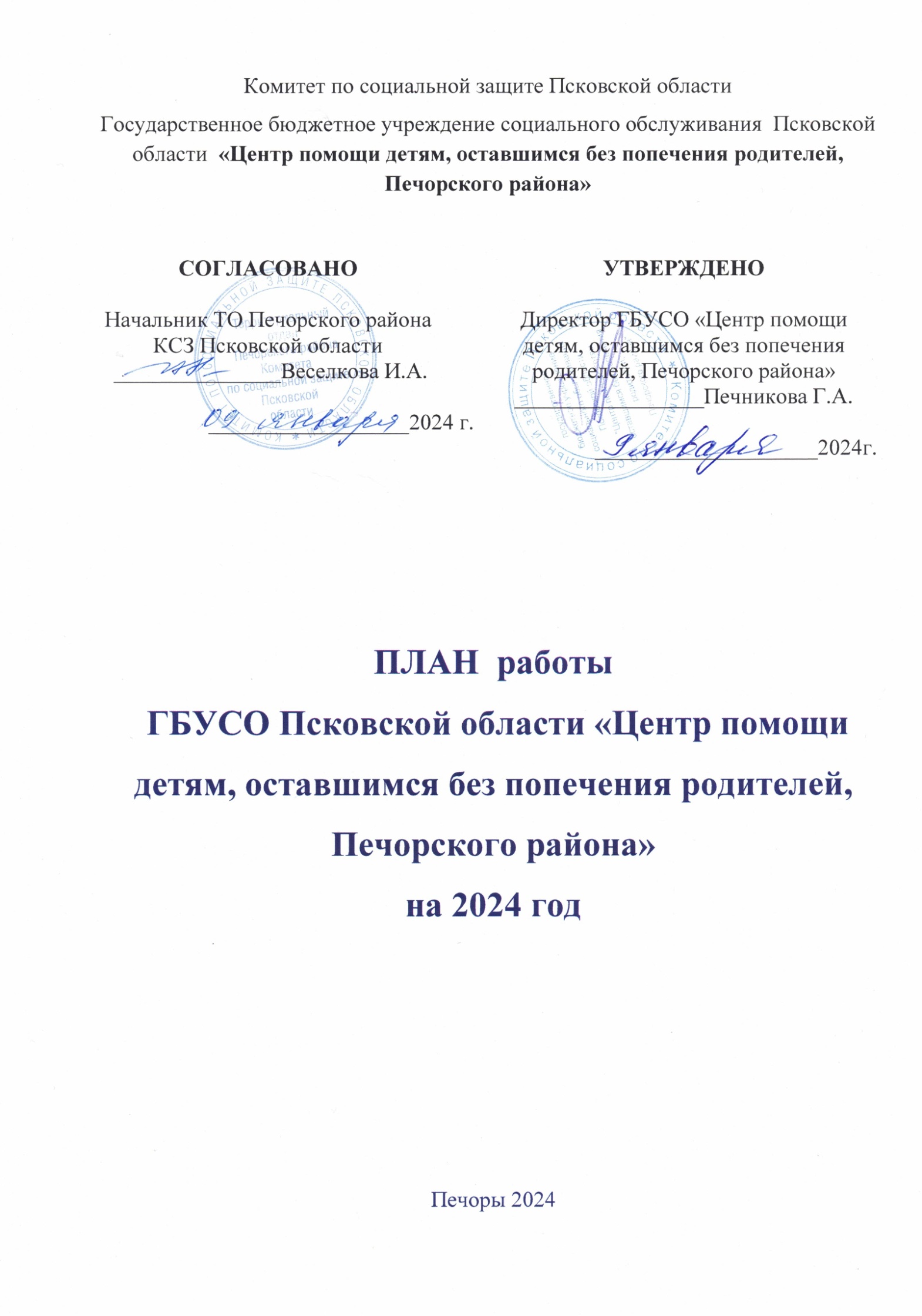 СодержаниеСтр.Отделение длительного пребывания.2Циклограмма организационно-методических мероприятий4Циклограмма работы отделения на неделю15Организация воспитательной работы18План мероприятий по профилактике детского травматизмаДиагностическая работаИнформационно-просветительская деятельностьМежведомственное взаимодействие31323434Отделение  диагностики и разработки планов социальной реабилитации. 35График плановых заседаний психолого-медико-педагогического консилиума37План лечебно-профилактической работы 38Отделение  реализации общеобразовательных дополнительных программ.43Отделение содействия семейному устройству детей, оставшихся без попечения родителей и сопровождения семей, в то числе замещающих.47Отделение постинтернатного сопровождения.50План  проверок и график заседаний комиссии по внутреннему контролю за деятельностью подразделений и отдельных сотрудников по оказанию социальных услуг.53№ п.п.МероприятияСрокОтветственные1. Организационно-методическая работа1. Организационно-методическая работа1. Организационно-методическая работа1. Организационно-методическая работа1.1Составление и утверждение плана работыянварьШумилова Т.В.1.2.Составление и утверждение плана воспитательных мероприятийянварьКочеткова Е.И.Шумилова Т.В.1.3.Внесение изменений, дополнений в воспитательные системы группянварьВоспитатели1.4.Составление плана воспитательной работы в каждой разновозрастной группеянварьВоспитатели1.5.Составление графика работы  воспитателей по группамянварьсентябрьШумилова Т.В.1.6.Участие в методической работе Центра (МО педагогов)постоянноВоспитатели1.7.Обучение педагогов на курсах повышения квалификациипостоянноШумилова Т.В.Воспитатели1.8.Участие в проектах, семинарах по деятельности работы Отделенияв течение годаВоспитателиМесяцСовещания при зав. отделением длительного пребыванияМетодическое объединение педагоговКонтроль. Где рассматривается. Ответственные Работа со школами. Контроль за успеваемостью.Совет профилактикиЗаседание консилиумаЯнварь1. Итоги реализации Программы «Каникулы». Организация досуговой деятельности воспитанников на зимних каникулахОтв.: педагог-организатор2. Итоги успеваемости за II четверть. Мониторинг качества учебной деятельности воспитанников по группам.Отв.: старший воспитатель3. Замечания по анализу воспитательной работы групп-семейОтв.: зав. ОДП1. Итоги реализации Программы «Каникулы». Организация досуговой деятельности воспитанников на зимних каникул. Совещание при зав.отделением.Отв.: педагог-организатор2. Итоги успеваемости за II четверть. Мониторинг качества учебной деятельности по группам.Совещание при зав.отделением.Отв.:старший воспитатель1. Проверка электронных журналов (ежедневно)Отв.: воспитатели.2.Связь с классными руководителями, учителями-предметникамиОтв.: воспитатели3. Помощь, поддержка в адаптации воспитанникам в школах.Отв.: воспитатели, педагог-психолог4.Подведение итогов успеваемости за II четверть. Оказание помощи неуспевающим.Отв.: воспитатели.5. Контроль за посещением дополнительных занятий.Отв.: воспитатели 1. Анализ работы Совета профилактики за 2023 г. Отв.: социальный педагогГорнева А.А.2. Профилактическая беседа с воспитанниками, нарушающими Правила поведения в учреждении; вредные привычки.Отв.: воспитатели3. Приглашение воспитанников, с которыми организована индивидуальная профилактическая работа.Отв: воспитатели4. О прекращении индивидуальной профилактической работы по представлению воспитателей.Отв: воспитателиРеализация индивидуальных планов социальной реабилитации воспитанников (согласно графика) 1 раз в неделюМесяцСовещания при зав. отделением длительного пребыванияМетодическое объединение педагоговМетодическое объединение педагоговМетодическое объединение педагоговКонтроль. Где рассматривается. Ответственные Работа со школами. Контроль за успеваемостью.Работа со школами. Контроль за успеваемостью.Совет профилактикиСовет профилактикиСовет профилактикиЗаседание консилиумаФевраль1. -Подготовка и реализация проекта по военно-патриотическому воспитанию «Герои Отечества».2.Итоги декады безопасностиОтв.: педагог-организатор, воспитатели.3. Организация и подготовка к заселению воспитанников (девочки) в Учебную квартиру «Мой дом» для автономного проживания.Отв.: старший воспит-ль Карпушкина Т.И., воспит-ли1. Анализ работы отделения длительного пребывания за 2023 год.Отв.: зав.отделением2. Анализ работы МО педагогов за 2023 годОтв.: Калинина И.В.3. План работы МО педагогов на 2024 г.Отв.: Калинина И.В.4. Итоги психологической  диагностики воспитанников за 2 полугодие 2023 годаОтв.: педагог-психолог5. Устанавливающая документация педагогов.Отв.: зав. ОДП5. «Как справиться со стрессом»Отв.: педагог-психолог1. Анализ работы отделения длительного пребывания за 2023 год.Отв.: зав.отделением2. Анализ работы МО педагогов за 2023 годОтв.: Калинина И.В.3. План работы МО педагогов на 2024 г.Отв.: Калинина И.В.4. Итоги психологической  диагностики воспитанников за 2 полугодие 2023 годаОтв.: педагог-психолог5. Устанавливающая документация педагогов.Отв.: зав. ОДП5. «Как справиться со стрессом»Отв.: педагог-психолог1. Анализ работы отделения длительного пребывания за 2023 год.Отв.: зав.отделением2. Анализ работы МО педагогов за 2023 годОтв.: Калинина И.В.3. План работы МО педагогов на 2024 г.Отв.: Калинина И.В.4. Итоги психологической  диагностики воспитанников за 2 полугодие 2023 годаОтв.: педагог-психолог5. Устанавливающая документация педагогов.Отв.: зав. ОДП5. «Как справиться со стрессом»Отв.: педагог-психолог1. Итоги проведения военно-патриотического месячника «Герои Отечества».Совещание при зав.отделением.Отв.: педагог-организатор1. Качественная организация и проведение самоподготовок. Контроль за выполнением домашних заданий.Отв.: воспитатели2. Контроль за посещением уроков воспитанникамиОтв.: воспитатели.3. Организация работы с неуспевающими воспитанникамиОтв.: воспитатели.1. Качественная организация и проведение самоподготовок. Контроль за выполнением домашних заданий.Отв.: воспитатели2. Контроль за посещением уроков воспитанникамиОтв.: воспитатели.3. Организация работы с неуспевающими воспитанникамиОтв.: воспитатели. 1. Встреча несовершеннолетних воспитанников с инспектором ПДН МВД «Печорский» «Уголовная и административная ответственность».  1. Встреча несовершеннолетних воспитанников с инспектором ПДН МВД «Печорский» «Уголовная и административная ответственность».  1. Встреча несовершеннолетних воспитанников с инспектором ПДН МВД «Печорский» «Уголовная и административная ответственность». Реализация индивидуальных планов социальной реабилитации воспитанников (согласно графика) 1 раз в неделюМесяцСовещания при зав. отделением длительного пребыванияСовещания при зав. отделением длительного пребыванияМетодическое объединение воспитателейКонтроль. Где рассматривается. Ответственные Контроль. Где рассматривается. Ответственные Контроль. Где рассматривается. Ответственные Работа со школами. Контроль за успеваемостью.Работа со школами. Контроль за успеваемостью.Совет профилактикиЗаседание консилиумаЗаседание консилиумаЗаседание консилиумаМарт1. Итоги автономного проживания воспитанников в Учебной квартире «Мой дом» (девочки).Отв.: старший воспитатель, педагог-психолог2. Организация и подготовка к заселению воспитанников (мальчки) в Учебную квартиру «Мой дом» для автономного проживания.Отв.: старший воспитатель 3. Организация занятий воспитанников с учителями-предметниками. Проблемы, решения.Отв.: старший воспитатель 4. Итоги диагностики уровня воспитанности.Отв.: педагог-психолог1. Итоги автономного проживания воспитанников в Учебной квартире «Мой дом» (девочки).Отв.: старший воспитатель, педагог-психолог2. Организация и подготовка к заселению воспитанников (мальчки) в Учебную квартиру «Мой дом» для автономного проживания.Отв.: старший воспитатель 3. Организация занятий воспитанников с учителями-предметниками. Проблемы, решения.Отв.: старший воспитатель 4. Итоги диагностики уровня воспитанности.Отв.: педагог-психолог1. Итоги автономного проживания воспитанников в Учебной квартире «Мой дом» (девочки).Отв.: старший воспитатель, педагог-психолог2. Организация воспитанников с учителями –репетиторами. Проблемы, решения.Отв.: старший воспитатель, воспитателиСовещание при завед. ОДП1. Итоги автономного проживания воспитанников в Учебной квартире «Мой дом» (девочки).Отв.: старший воспитатель, педагог-психолог2. Организация воспитанников с учителями –репетиторами. Проблемы, решения.Отв.: старший воспитатель, воспитателиСовещание при завед. ОДП1. Итоги автономного проживания воспитанников в Учебной квартире «Мой дом» (девочки).Отв.: старший воспитатель, педагог-психолог2. Организация воспитанников с учителями –репетиторами. Проблемы, решения.Отв.: старший воспитатель, воспитателиСовещание при завед. ОДП1. Тесная связь с классными руководителямиОтв.: воспитатели2. Контроль за посещением учебных и дополнительных занятий воспитанникамиОтв. воспитатели.1. Тесная связь с классными руководителямиОтв.: воспитатели2. Контроль за посещением учебных и дополнительных занятий воспитанникамиОтв. воспитатели.1.  Организация месячника по профилактике правонарушений «Безопасное колесо»Отв.: педагог-организатор, инструктор по физической культуре, педагог дополнит. образ-ия, воспитатели, библиотекарь. Реализация программы «Азбука здоровья»2. Итоги проверки занятости детей и подростков «группы риска» в кружках и секциях.Отв.: старший воспитатель3. Организация занятости детей в весенние каникулы.Отв.: педагог-организатор4. Контроль за успеваемостью и посещением уроков воспитанниками.Отв.: воспитатели г.№4Реализация индивидуальных планов социальной реабилитации воспитанников (согласно графика) 1 раз в неделюРеализация индивидуальных планов социальной реабилитации воспитанников (согласно графика) 1 раз в неделюРеализация индивидуальных планов социальной реабилитации воспитанников (согласно графика) 1 раз в неделюМесяцСовещания при зав. отделением длительного пребыванияМетодическое объединение педагоговКонтроль. Где рассматривается. Ответственные Работа со школами. Контроль за успеваемостью.Совет профилактикиЗаседание консилиумаАпрель1.  – Итоги успеваемости за III четверть. Мониторинг качества учебной деятельности по группам-семьям.Отв.: старший воспитатель- Итоги автономного проживания в учебной квартире (мальчики).Отв.: старший воспитатель 2. Санитарное состояние квартир.Отв.: медицинские сестрыТема: «Безопасность воспитанников»1. Школьная мотивация воспитанников.Отв.: Кузнецова М.В.2. Профилактика жестокого обращения.- Порядок урегулирования в случае выявления жестокого обращения.Отв.: Степуренко Е.Н.- Конфликты между сиблингами.Отв.: Мокриковская М.Е.- Как справиться с гневом.Отв.:педагог-психолог1. Итоги успеваемости за III четверть. Мониторинг качества учебной деятельности по группам-семьям.Совещание при зав.отделением.Отв.: старший воспитатель2. Итоги проведения месячника «Время выбирать спорт». Участие воспитанников «группы риска»Отв.: инструктор по физ.культуре, педагог-организаторСовет профилактики3. Санитарное состояние квартир.Отв.:медицинские сестры Совещание при зав.отд.1. Контроль за внешним видом воспитанников.Отв.: воспитатели 2. Связь с учителями и классными руководителями.Отв.: воспитатели3. Организация работы с воспитанниками, получившими неудовлетворительные оценки.Отв.: воспитатели1. Итоги месячника по профилактике правонарушений «Безопасное колесо». Участие воспитанников «группы риска»Отв.: инструктор по физической культуре, педагог-организатор, педагоги дополнит. образования2.Приглашение воспитанников, с которыми организована индивидуальная профилактическая работа.Отв.: воспитатель группы-семьи №83. Досуговая деятельность воспитанников «группы риска» во внеурочное время.Отв.: воспитатели гр.№9Реализация индивидуальных планов социальной реабилитации воспитанников (согласно графику) 1 раз в неделюМесяцСовещания при зав. отделением длительного пребыванияМетодическое объединение педагоговКонтроль. Где рассматривается. Ответственные Работа со школами. Контроль за успеваемостью.Совет профилактикиЗаседание консилиумаМай1. Подготовка и реализация проекта «Живая память»Отв.: педагог-организатор2.  План проведения Дня здоровьяОтв.:инструктор по физ.культуре.3. Итоги успеваемости воспитанников за учебный год. Мониторинг качества учебной деятельности по группам-семьям.Отв.:старший воспитатель.- Проведение праздника Дня защиты детей.Отв.:педагог-организатор-1. Итоги успеваемости воспитанников за учебный год. Мониторинг качества знаний по группам-семьям.Совещание при зав.отделениемОтв.:старший воспитатель1. Контроль за подготовкой воспитанников к экзаменам.Отв.: воспитатели.2. Связь с учителями и классными руководителямиОтв.: воспитатели3. Контроль за успеваемостью и пропусками уроков.Отв.:воспитатели.1. Организация встречи воспитанников с инспектором ПДН МО МВД «Печорский». «Лето 2024»Отв.: социальный педагог2. Выполнение индивидуальной профилактической работы с воспитанниками групп №4,№5.Отв.: воспитатели групп №4,№53. Организация занятости, отдыха и оздоровления воспитанников  в летний периодОтв.: зав.отделениемРеализация индивидуальных планов социальной реабилитации воспитанников (согласно графика) 1 раз в неделюМесяцСовещания при зав. отделением длительного пребыванияМетодическое объединение педагоговКонтроль. Где рассматривается. Ответственные Работа со школами. Контроль за успеваемостью.Совет профилактикиЗаседание консилиумаИюнь1.  Подготовка детей к поездке в оздоровительный лагерь.Отв.зав.отделением, воспитатели.2. План мероприятий на летние каникулыОтв.: педагог-организатор1. Проверка дневников индивидуальной работы воспитанников, семейных журналов и по технике безопасностиОтв.: старший воспитатель1. Контроль за подготовкой к экзаменам выпускников.Отв.: воспитатели2. Подготовка учебников к сдаче в библиотеки школОтв.: воспитатели.3. Подготовка к выпускным вечерам.1. Анализ работы Совета профилактики за I полугодие 2024 года.Отв.: социальный педагог2. Подготовка к участию в волонтерском трудовом лагере «Боброво 2024» (дети «группы риска».Отв.: воспитатели, инструктор по физ-ре, педагог-организатор3. Профилактические беседы с воспитанниками, нарушающими режим дня учреждения. Беседа со студентами, которые прибыли из училищ на время летних каникул.Реализация индивидуальных планов социальной реабилитации воспитанников (согласно графику) 1 раз в неделюМесяцСовещания при зав. отделением длительного пребыванияСовещания при зав. отделением длительного пребыванияМетодическое объединение педагоговМетодическое объединение педагоговКонтроль. Где рассматривается. Ответственные Контроль. Где рассматривается. Ответственные Работа со школами. Контроль за успеваемостью.Работа со школами. Контроль за успеваемостью.Совет профилактикиСовет профилактикиЗаседание консилиумаЗаседание консилиумаИюль1. Подведение итогов работы волонтерского лагеря «Боброво 2024».Отв.: старший воспитатель, Вальчишен В.И.. Кочеткова Е.И., Рощина Л.В.2. Организация досуга воспитанников, склонных к нарушению Правил поведения воспитанников в учреждении.Отв.: воспитатели3. Профилактические беседы с воспитанниками.Отв.: воспитатели, социальный педагог1. Подведение итогов работы волонтерского лагеря «Боброво 2024».Отв.: старший воспитатель, Вальчишен В.И.. Кочеткова Е.И., Рощина Л.В.2. Организация досуга воспитанников, склонных к нарушению Правил поведения воспитанников в учреждении.Отв.: воспитатели3. Профилактические беседы с воспитанниками.Отв.: воспитатели, социальный педагогАвгуст1. Итоги отдыха, оздоровления и занятости детей летом. Реализация Программы «Лето 2024».Отв.: зав ОДП2. Беседа с воспитанниками-выпускниками Глеб И., Ольга Т., Корнилий К., Влада М., Данила ВОтв.: воспитатели, соц.педагоги3. Рассмотрение вопроса о прекращении индивидуальной профилактической работы в связи с зачислением в учебные заведения.Отв.: социальные педагоги1. Итоги отдыха, оздоровления и занятости детей летом. Реализация Программы «Лето 2024».Отв.: зав ОДП2. Беседа с воспитанниками-выпускниками Глеб И., Ольга Т., Корнилий К., Влада М., Данила ВОтв.: воспитатели, соц.педагоги3. Рассмотрение вопроса о прекращении индивидуальной профилактической работы в связи с зачислением в учебные заведения.Отв.: социальные педагогиМесяцСовещания при зав. отделением длительного пребыванияМетодическое объединение педагоговМетодическое объединение педагоговКонтроль. Где рассматривается. Ответственные Контроль. Где рассматривается. Ответственные Работа со школами. Работа со школами. Совет профилактикиСовет профилактикиЗаседание консилиумаЗаседание консилиумаСентябрь1. Организационные вопросы:- школьная форма,- дежурство по общежитию,- учебники, рабочие тетради.Отв.: старший воспитатель2. Проект «Арбузник»- Подведение итогов программы «Лето 2024»-Организация работы кружков и секций. Запись воспитанников.Отв.: педагог-организатор, педагоги доп.образования3. Проект «Семейное путешествие»Отв.: педагоги доп.образования, воспитатели, педагог-организатор1. Подведение итогов программы «Лето 2024».Отв.: зав. ОДП2.Анализ работы отделения длительного пребывания за I полугодие 2024 года.Отв.: зав. ОДП3. Ознакомление с планом работы МО на первое полугодие 2024 года. Постановка целей и задач на 2024 – 2025 уч.год.Отв.: руководитель МО4. Правила общения и поведения с разными категориями родственников воспитанников (ОРП, ЛРП, срочные услуги).Отв.: зам. директора Орлова Л.Г.5. Речевая агрессия у детей (диагностика, виды речевой агрессии).Отв.: педагог-психолог6. Ознакомление с планом методической недели «Безопасность воспитанников».Отв.: руководитель МО1. Подведение итогов программы «Лето 2024».Отв.: зав. ОДП2.Анализ работы отделения длительного пребывания за I полугодие 2024 года.Отв.: зав. ОДП3. Ознакомление с планом работы МО на первое полугодие 2024 года. Постановка целей и задач на 2024 – 2025 уч.год.Отв.: руководитель МО4. Правила общения и поведения с разными категориями родственников воспитанников (ОРП, ЛРП, срочные услуги).Отв.: зам. директора Орлова Л.Г.5. Речевая агрессия у детей (диагностика, виды речевой агрессии).Отв.: педагог-психолог6. Ознакомление с планом методической недели «Безопасность воспитанников».Отв.: руководитель МО1. Подведение итогов программы «Лето 2024» МО воспитателей Отв.: зав. ОДП2. Готовность воспитанников к новому учебному годуОтв.: старший воспитатель1. Подведение итогов программы «Лето 2024» МО воспитателей Отв.: зав. ОДП2. Готовность воспитанников к новому учебному годуОтв.: старший воспитатель1. Обеспечение воспитанников школьными принадлежностями. Школьная форма.Отв.: старший воспитатель, воспитатели, инструктор по труду2. Контроль за посещением воспитанниками  уроков, за успеваемостьюОтв.: воспитатели3. Организация и проведение самоподготовок.Отв.: зав.отдел., воспитатели4. Работа с классными руководителями по вновь прибывшим воспитанникам.Отв.: воспитатели1. Обеспечение воспитанников школьными принадлежностями. Школьная форма.Отв.: старший воспитатель, воспитатели, инструктор по труду2. Контроль за посещением воспитанниками  уроков, за успеваемостьюОтв.: воспитатели3. Организация и проведение самоподготовок.Отв.: зав.отдел., воспитатели4. Работа с классными руководителями по вновь прибывшим воспитанникам.Отв.: воспитатели1. Коррекция плана работы на 2 полугодие 2024 г. Совета профилактики.Отв.: зав. ОДП, социальный педагог.2.Формирование банка данных на «трудных подростков», подростков «группы риска».Отв.: социальный педагог.3. Приглашение воспитанников, с которыми была организована индивидуальная профилактическая работа «Лето 2024»Воспитатели групп №4,№5,№8,№94. Рассмотрение вопроса о прекращении индивидуальной профилактической работы, с воспитанниками по представлению воспитателей групп; о продолжении индивидуальной профилактической работы.Отв.: воспитатели, социальные педагоги.5. Закрепление наставников из числа сотрудников учреждения.6. План работы курса «Закон и мы».Отв.: социальные педагоги1. Коррекция плана работы на 2 полугодие 2024 г. Совета профилактики.Отв.: зав. ОДП, социальный педагог.2.Формирование банка данных на «трудных подростков», подростков «группы риска».Отв.: социальный педагог.3. Приглашение воспитанников, с которыми была организована индивидуальная профилактическая работа «Лето 2024»Воспитатели групп №4,№5,№8,№94. Рассмотрение вопроса о прекращении индивидуальной профилактической работы, с воспитанниками по представлению воспитателей групп; о продолжении индивидуальной профилактической работы.Отв.: воспитатели, социальные педагоги.5. Закрепление наставников из числа сотрудников учреждения.6. План работы курса «Закон и мы».Отв.: социальные педагогиРеализация индивидуальных планов реабилитации воспитанников (согласно графику 1 раз в неделю)Реализация индивидуальных планов реабилитации воспитанников (согласно графику 1 раз в неделю)МесяцСовещания при зав. отделением длительного пребыванияСовещания при зав. отделением длительного пребыванияМОКонтроль. Где рассматривается. Ответственные Работа со школами. Контроль за успеваемостью.Работа со школами. Контроль за успеваемостью.Совет профилактикиЗаседание консилиумаОктябрь1. Итоги проверки планов воспитательной работы.Отв.: зав отдел. длительного пребывания- Итоги диагностики уровня адаптации к условиям проживания и обучения; оценка психологического климата в группах.Отв.: педагог-психолог2 -  Занятость воспитанников в учреждениях дополнительного образования, кружках и секциях Центра. Отв.: зав.ОДП- Итоги диагностики учебной мотивации.Отв.: педагог-психолог.1. Итоги проверки планов воспитательной работы.Отв.: зав отдел. длительного пребывания- Итоги диагностики уровня адаптации к условиям проживания и обучения; оценка психологического климата в группах.Отв.: педагог-психолог2 -  Занятость воспитанников в учреждениях дополнительного образования, кружках и секциях Центра. Отв.: зав.ОДП- Итоги диагностики учебной мотивации.Отв.: педагог-психолог.1. Организация занятости воспитанников в учреждениях дополнительного образования, кружках, секциях Центра – одно из направлений работы по профилактике правонарушений и предупреждений самовольных уходов из учреждения.Совещание при зав.отделения.Отв.: педагог-организаторСовещание  при зав. ОДП2.  Организация и проведение самоподготовокОтв.: зав. ОДП, старший воспитатель1. Проверка электронных журналов (ежедневно).Отв.: воспитатели, педагог-организатор2. Изучение адаптации вновь прибывших воспитанников в школах и в ЦентреОтв.: воспитатели, педагог-психолог1. Проверка электронных журналов (ежедневно).Отв.: воспитатели, педагог-организатор2. Изучение адаптации вновь прибывших воспитанников в школах и в ЦентреОтв.: воспитатели, педагог-психолог1. Организация месячника по профилактике правонарушений несовершеннолетних «Человек в мире права».Отв.: соц.педагог, педагог-организатор, инструктор по физической культуре, педагоги доп.образования, воспитатели2. Профилактика нецензурной брани в общественном месте.Приглашение воспитанников, использующих в своей речи нецензурные слова.Отв.: воспитатели3. Информация о вовлечении воспитанников «группы риска» в кружки, секции, клубов по интересам.Отв.: воспитатели, руководители кружков и секций4. Организация занятости воспитанников в период осенних каникул.Отв.: педагог – организатор.Реализация индивидуальных планов социальной реабилитации воспитанников (согласно графику) 1 раз в неделюОтв.: зам. директораМесяцСовещания при зав. отделением длительного пребыванияМетодическое объединение педагоговМетодическое объединение педагоговКонтроль. Где рассматривается. Ответственные Работа со школами. Контроль за успеваемостью.Работа со школами. Контроль за успеваемостью.Совет профилактикиЗаседание консилиумаНоябрь1- Итоги окончания I четверти. Мониторинг качества учебной деятельности по группам-семьям.Отв.: старший воспитатель- Итоги реализации плана «Каникулы». Организация досуговой деятельностиОтв.: педагог-организатор.2. – Итоги психодиагностического обследования вновь прибывших детей. Рекомендации воспитателям.Отв.: педагог-психолог -  Итоги контроля санитарного состояния квартирОтв.мед. сестры, старший воспитательМетодическая неделя «Безопасность воспитанников».1 заседание.- Безопасность жизнедеятельности (пожарная, ПДД, в быту, во время игры).Отв.: Вальчишен В.В., инструктор по физкультуре.- Антитеррористическая безопасность.Отв.: Евдокимова Г.В.- Психологическая, личная и социальная безопасность.Отв.: педагог-психолог.- Кибербезопасность в интернете.Отв.: Кочеткова Е.И.2. Семейные часы в группах о безопасности воспитанников (согласно графику).Отв.: воспитатели3. Библиотечные часы (согласно графику).Отв.: Ермолаева А.Л., воспитатели4. Экскурсия в Пожарную часть.5. Встреча с сотрудниками ГАИ.6. Большая игра «Азбука безопасности».2 Заседание. Подведение итогов. Круглый стол.Отв.: Калинина И.В.Методическая неделя «Безопасность воспитанников».1 заседание.- Безопасность жизнедеятельности (пожарная, ПДД, в быту, во время игры).Отв.: Вальчишен В.В., инструктор по физкультуре.- Антитеррористическая безопасность.Отв.: Евдокимова Г.В.- Психологическая, личная и социальная безопасность.Отв.: педагог-психолог.- Кибербезопасность в интернете.Отв.: Кочеткова Е.И.2. Семейные часы в группах о безопасности воспитанников (согласно графику).Отв.: воспитатели3. Библиотечные часы (согласно графику).Отв.: Ермолаева А.Л., воспитатели4. Экскурсия в Пожарную часть.5. Встреча с сотрудниками ГАИ.6. Большая игра «Азбука безопасности».2 Заседание. Подведение итогов. Круглый стол.Отв.: Калинина И.В.1. Итоги окончания I четверти. Мониторинг качества учебной деятельности по группам-семьям Совещание при зав. ОДПОтв.: старший воспитатель2. Итоги контроля санитарного состояния квартир.Отв.: мед. сестры, старший воспитатель1. Контроль за посещением воспитанниками учебных занятий.Отв.: воспитатели.2. Организация работы с неуспевающими воспитанниками.Отв. воспитатели.1. Контроль за посещением воспитанниками учебных занятий.Отв.: воспитатели.2. Организация работы с неуспевающими воспитанниками.Отв. воспитатели.1. Итоги месячника по профилактике правонарушений «Человек в мире права».Отв.: педагог-организатор, социальный педагог2. Приглашение воспитанников, имеющих неудовлетворительные оценки за четверть. Помощь в преодолении трудности в обучении.Отв.: воспитателиРеализация индивидуальных планов социальной реабилитации воспитанников (согласно графику) 1 раз в неделюОтв.: зам. директораМесяцСовещания при зав. отделением длительного пребыванияМОКонтроль. Где рассматривается. Ответственные Контроль. Где рассматривается. Ответственные Работа со школами. Контроль за успеваемостью.Совет профилактикиСовет профилактикиЗаседание консилиумаДекабрь1. Подготовка к новогодним праздникам. Проект «Новый год к нам идет».Отв.: педагог-организатор.2. План мероприятий на зимние каникулыОтв.: педагог-организатор1. Связь с учителями, классными руководителями.Отв.: воспитатели.2. Контроль за успеваемостью воспитанников.Отв.: воспитатели3. Сохранность школьных принадлежностей.Отв.: воспитатели.1 Отчет о профилактической работе по предупреждению правонарушений среди несовершеннолетних.Отв.: социальный педагог, воспитатели2. Выполнение программы индивидуальной профилактической работы с воспитанниками, с которыми организована индивидуальная профилактическая работа.Отв.: воспитатели группы №4,8,93. Планирование занятости и отдыха детей в период зимних каникул.Отв.: педагог-организатор1 Отчет о профилактической работе по предупреждению правонарушений среди несовершеннолетних.Отв.: социальный педагог, воспитатели2. Выполнение программы индивидуальной профилактической работы с воспитанниками, с которыми организована индивидуальная профилактическая работа.Отв.: воспитатели группы №4,8,93. Планирование занятости и отдыха детей в период зимних каникул.Отв.: педагог-организаторРеализация индивидуальных планов социальной реабилитации воспитанников (согласно графику) 1 раз в неделюОтв.: зам. директораПонедельникВторникСредаЧетвергПятницаСубботаВоскре-сеньеПланерка воспитателей13.00 – 13.30Линейка 16.30Семейные часы:Семья №316.00– 16.45Семья №816.00– 16.45Семейные часы:Семья №416.00– 16.45 Семья №516.00– 16.45 Семья №916.00– 16.45Семейные часы: Семейные часы:Семейные часы:Семейные часы:Библиотечные часы:09.00-10.00 – группа продленного дня (кв.№8)15.00 – 16.45 – семья №8Библиотечные часы:09.00 – 10.00 – дошкольники (кв.№6) 13.00 – 14.00                    (1 класс)Библиотечные часы:-Библиотечные часы:16.00 -17.00 Семьи №4,№5Библиотечные часы:16.00 – 17.00 - Семьи №2,№3Час тихого чтения 14.00 – 15.00Семьи №2,№3,№4№5Час тихого чтения15.30 – 16.30Семья №8Совет ДО «ЛОСАР»16.00Совет профилактики (последняя среда месяца) 15.30 Генеральные уборки квартирГруппа продленного дня.Квартира №308.30 – 13.00Группа продленного дня.Квартира №308.30 – 13.00Группа продленного дня.Квартира №308.30 – 13.00Группа продленного дня.Квартира №308.30 – 13.00Группа продленного дняКвартира №308.30 – 13.00Учитель-логопед17.00 – 19.30(согласно графику)Учитель-логопед17.00-19.30(согласно графику)Учитель-логопед17.00-19.30(согласно графику)Учитель-логопед17.00-19.30(согласно графику)Работа спортивных секций«Мяч дружбы» 19.00 – 21.00Работа спортивных секцийОФП 09.00 – 11.00 спортивные игры группа продленного дня, кв.№3 15.00 – 17.00  - секция «ОФП» (средняя группа 5-7 классы)19.00 – 21.00 – секция «Мини-футбол» (старшая группа)Работа спортивных секций10.00 – 11.00 - тренажерный зал, наст.теннис -группа продленного дня, кв.№3.11.00 – 12.00 – подвижные игры  на спортивной площадке (младшая группа, кв.6)15.00 – 17.00 – спортивные мероприятия в рамках Семейной Спартакиады 19.00 - 21.00 – секция «Мини-футбол» (средняя группа).Работа спортивных секцийОФП.09.00 – 11.00- спортивные игры  -                  группа продленного дня кв.,№314.00 – 15.00 – спортивные мероприятия15.00 - 17.00 – секция ОФП – (средняя группа)19.00 – 21.00 – секция «Мини-футбол» (старшая группа)Работа спортивных секций15.00 – 18.00 «Малые Олимпийские игры», турниры, эстафеты, соревнования (городской стадион, площадка Центра (все группы)19.00 – 21.00 – секция «Мини-футбол» (средняя группа).Работа спортивных секцийСпортивный день14.00 – 18.00 походы, Дни здоровья, спортивные, туристические эстафеты, товарищеские встречи18.00 – 20.30 – тренировочные занятия по гандболу (средняя, старшая группы)Работа спортивных секцийРабота кружков1) «Азбука здоровья» 10.00 – 12.00 индивидуальные занятия – группа продл.дня,кв.№32) «Духовой оркестр»14.00 – 15.00 – индивидуальные занятия (согласно графику)15.00 – 17.00 – кружок «Духовой оркестр»3) Фольклорный ансамбль «Веселушки» 08.30 – 11.30 - групповые занятия по фольклору- группа продл.дня, кв.№3; 11.30 – 12.30 – индиви.занятия по вязанию иткачеству19.00 – 21.00 –кружок 4) «Сольное пение».12.00 - 17.00 -индивидуальные занятия (согласно графику)Работа кружков1) «Азбука здоровья» 13.00 – 16.00 -индивид.занятия, семья №916.00 – 17.00 – семейные часы, семья №3 (1,3 недели месяца)2) Гитарист-любитель14.00 – 15.00 – индивид. занятия (согласно графику)15.00 – 17.00кружок «Гитарист-любитель»3) «Сольное пение» 12.00– 17.00 -индивидуальные занятия (согласно графику)4) Швейная мастерская «Умелые руки»09.30 – 11.30 -индивид. занятия – группа продлен.дня, кв.№3 (согласно графику)13.00 – 15.00 – ремонт одежды, семья №9 (помощь инструктора)15.00 - 17.00 Кружок «Умелые руки»Работа кружков1) «Азбука здоровья» 09.00 – 10.00 -группа продленного дня, кв.№314.00 – 16.00 -индивид.занятия, семьи №3,№816.00 – 17.00 – семейные часы, семья №9 (2,4 недели месяца)16.00 – 17.00 - семейные часы, семья №4- (1,3 недели месяца)16.00 – 17.00 - семейные часы, семья №5- (1,3 недели месяца)2) «Духовой оркестр». 10.00 – 12.00 – индивидуальные занятия- группа продл.дня,кв.№3 (согласно графику) 14.00 – 15.00 – индивид. занятия (согласно графику)15.00 – 17.00 – кружок «Духовой оркестр»3) Фольклорный ансамбль «Веселушки» 19.00 – 21.00 кружок 4) «Сольное пение».12.00 – 15.00 -индивидуальные занятия (согласно графику)15.00 – 17.00 -кружок «Сольное пение»5) Швейная мастерская «Умелые руки»09.00 – 11.00 – индивидуальные занятия-Мастер-класс «Лоскутная техника» - группа продленного дня, кв.№313.00 – 15.00 – ремонт одежды, семья №3 (помощь инструктора)15.00 – 17.00 – работа с семьями №3,№46) Столярная мастерская «Домашний мастер»       18.00-20.00Работа кружков1) «Азбука здоровья» 13.00 – 14.00 – гр. продл. дня, 1 класс.15.00 – 16.00 - индивидуальные занятия, семья №42) «Гитарист-любитель»10.00 – 12.00 – индивидуальные занятия для группы продл.дня, кв.№314.00 – 15.00 – индивидуальные занятия (согласно графику)15.00 – 17.00 -кружок «Гитарист-любитель»3) «Сольное пение» 12.00 – 17.00 -индивидуальные занятия(согласно графику)4) Швейная мастерская «Умелые руки» 09.00 – 11.00 – творческая мастерская – группа продл.дня, кв.№313.00 – 15.00 – ремонт одежды семья №4 (помощь инструктора)15.00 – 17.00 – работа с семьей №5,№8Работа кружков1) «Азбука здоровья» 09.00-10.00 дошкольники, кв.№615.00 – 16.00 индивидуальные занятия, семья №52) «Духовой оркестр». 15.00 – 16.00 – индивид. занятия кружка «Духовой оркестр» 16.00 – 17.00 – индивид. занятия кружка «Гитарист-любитель» 3) «Сольное пение». 13.00 – 15.00 – индивид.занятия (согласно графику)15.00 – 17.00кружок «Сольное пение»4) Швейная мастерская «Умелые руки»09.30 – 10.30 – группа продлен.дня, кв.№3 (согласно графику)13.00 – 15.00 – ремонт одежды (помощь инструктора) семья №515.00 – 17.00 – работа с семьей №9.5) Гончарная студия «Волшебная глина»16.00 – 18.00 Кружок «Волшебная глина»18.00 – 19.00 –индивидуальные занятия с малышами.Работа кружков1) Швейная мастерская «Умелые руки» 09.00 – 15.00 – ремонт одежды15.00 - 17.00 кружок «Умелые руки»2) «Гончарная студия «Волшебная глина»10.00 – 11.00(занятия с воспитанниками 4-7 лет)11.00 – 13.00 Кружок «Волшебная глина»13.00 – 15.00- мастер-классы по лепке, конкурсы, изготовление подарков3) Столярная мастерская «Домашний мастер»       14.00-18.00Работа кружков«Бисероплетение»11.00 – 13.00Занятия с учителями-репетиторами Семьи №3,5,8 (согласно графику)Занятия с учителями-репетиторами Семьи №4,5 (согласно графику)Занятия с учителями-репетиторами Семьи №4,5,8 (согласно графику)Занятия с учителями-репетиторами Семьи №4,8,9 (согласно графику)Занятия с учителями-репетиторами Семьи №4,5,9 (согласно графику)Занятия с учителями-репетиторами Семьи №4,5,9 (согласно графику)Занятия с учителямирепет-ми Семьи №3,4,5,8,9 (согл. гр.)Направление:ТемаОтветственныйГражданско-патриотическое и правовое воспитаниеОрганизация мероприятий в рамках декады безопасности:Семейные час «Жизнь без опасности».Проведение семейных мероприятий в рамках декады безопасности.Беседы по профилактике простудных заболеванийБеседы по профориентации под девизом «Билет в будущее».Познавательный час  «Светлый праздник Рождества» (презентация и православные мультфильмы) (12.01.2024)Час чтения «Дорога жизни» Юлия Иванова, посвященный 80 – летию снятия блокады Ленинграда (27.01.2024) Презентация «Взгляд на мир через культуру»ВоспитателиМед. работникиСоциальные педагоги, воспитателиБиблиотекарь Ермолаева А. Л.Библиотекарь Ермолаева А. Л. ВоспитателиДуховно – нравственное воспитаниеВстречи с Батюшкой.Занятие фольклорного  ансамбля «Веселушки».Рождественский праздник  «Рождество Христово».Литературная  гостиная: «Кузя приглашает друзей» 95 лет со дня рождения детской писательницы и художника Татьяны  Ивановны Александровой (1929 – 1983) (09.01.2024) «Команда отважных ребят» 120 лет со дня рождения  писателя Аркадия Петровича Гайдара (1904 – 1941) (22.01.2024)Квест – игра «Путешествие по сказкам П.П.Бажова»145 лет со дня рождения  писателя Павла Петровича Бажова  (1879 – 1950) (31.01.2024)о. СергийЕвдокимова Г.В.ВоспитателиБиблиотекарь Ермолаева А. Л.Библиотекарь Ермолаева А. Л.Библиотекарь Ермолаева А. Л.Физкультурно-оздоровительное, экологическое и трудовое  воспитаниеКружок «Азбука здоровья»Спортивные секции: «Баскетбол», «Мини-футбол», «Футбол 3»Тренажерный зал Настольный теннисЛыжные гонки (Спартакиада)Дежурство воспитанников по общежитиюУборка общих территорий Ермолаева А. Л.Вальчишен В.И.,         Карпушкина Т. И.Вальчишен В. И.Вальчишен В. И.Вальчишен В.И.ВоспитателиОтдел правопорядка, воспитатели, воспитанникиСемейное воспитаниеПрограмма «Семь-Я»Семейный час «Роль домашней работы в жизни семьи»ВоспитателиНаправление:ТемаОтветственныйГражданско-патриотическое и правовое воспитаниеПроект «Герои Отечества».Семейные часы «Герои современности».Час мужества « Сталинградская битва»(просмотр презентации, чтение книг, видео) (02.02.2024)«День памяти о россиянах, исполняющих служебный долг за пределами Отечества»  35 лет  вывода советских войск из Афганистана (15.02.2024) Библиотечный час « День флага Псковской области» (20.02.2024)« Час мужества. Александр Матросов и его подвиг (21.02.2024)Знакомство девятиклассников с востребованными профессиями. Демонстрация презентаций по профессиям.Презентация «Искусство в жизни человека».Практическое занятие:  «Экскурсии в музеи» (реальные и виртуальные)Педагог-организатор, ДО «ЛОСАР», воспитателиВоспитателиБиблиотекарь Ермолаева А. Л.Библиотекарь Ермолаева А. Л.Библиотекарь Ермолаева А. Л.Библиотекарь Ермолаева А. Л.Социальные педагоги, педагог-психологВоспитателиВоспитателиДуховно – нравственное воспитаниеВстречи с Батюшкой.Занятие фольклорного  ансамбля «Веселушки».Час общения « Добрые слова дороже золота» ко  Дню борьбы с ненормативной лексикой (05.02.2024)Литературная гостиная:«Памяти А.С.Пушкина »  (Просмотр презентации, викторина по сказкам,  чтение стихов)  (10.02.2024)«Лесной сказочник»  130 лет со дня рождения  писателя Виталия Валентиновича Бианки  (1894 – 1959) (12.02.2024)«Великий русский баснописец» 255 лет со дня рождения писателя- баснописца Ивана Андреевича Крылова  (1769 – 1844) (13.02.2024)Викторина « Загадки родного языка», посвященная  Международному дню родного языка. (27.02.2024)О. СергийЕвдокимова Г.В.Библиотекарь Ермолаева А. Л., воспитателиБиблиотекарь Ермолаева А. Л.Библиотекарь Ермолаева А. Л.Библиотекарь Ермолаева А. Л.Библиотекарь Ермолаева А. Л.Физкультурно-оздоровительное, экологическое и трудовое  воспитаниеКружок «Азбука здоровья»Спортивные секции: «Баскетбол», «Мини-футбол», «Футбол 3»Тренажерный зал Настольный теннисЛыжные гонки (Семейная спартакиада)Неделя без вредных привычекДежурство воспитанников по общежитиюУборка общих территорийЕрмолаева А. Л.Вальчишен В.И.,   Карпушкина Т. И.Вальчишен В. И.Вальчишен В. И.Вальчишен В.ИОтдел правопорядкаОтдел правопорядка, воспитателиОтдел правопорядка, воспитатели, воспитанникиСемейное воспитаниеПрограмма «Семь-Я»Беседа «Распределение обязанностей в семье»ВоспитателиНаправление:ТемаОтветственныйГражданско-патриотическое и правовое воспитаниеЧас мужества «Шаг в бессмертие»  о подвиге 6-й роты)  (01.03.2023) Линейка памяти 6-й роты.16 марта Вхождение Крыма и Севастополя в состав Российской Федерации (Семейные часы).Познавательный час «Великие женщины России» (07.03.2023)Составление первичных списков воспитанников 9 классов по поступлению в учебные заведения.Проект по профилактике правонарушений «Безопасное колесо»Библиотекарь Ермолаева А. Л.Педагог-организатор, ДО «ЛОСАР»ВоспитателиБиблиотекарь Ермолаева А. Л.Социальные педагогиСоциальные педагоги, педагог – организатор, ДО «ЛОСАР»Духовно – нравственное воспитаниеВстречи с Батюшкой.Занятие фольклорного  ансамбля «Веселушки».Проект «Мелодия весны».Библиотечный час «Масленичная неделя » (11.03.2024) Час чтения «Поэзия – это живопись, которую слышат!» ( к Всемирному дню поэзии)  ( 21.03.2024)о. СергийЕвдокимова Г.В.Педагог-организатор, ДО «ЛОСАР», педагоги доп. образованияБиблиотекарь Ермолаева А. Л., воспитателиБиблиотекарь Ермолаева А. Л., воспитателиФизкультурно-оздоровительное, экологическое и трудовое  воспитаниеКружок «Азбука здоровья»Декада экологического месячника:Выставка  рисунков «Земля – наш общий дом!».Экологическая акция «Добрые крышечки».-  Интеллектуальная игра «Знатоки природы»Акция «Чистый двор»В мире интересного. «Маленькая, но незаменимая» (к Международному дню спички – 2 марта» (15.03.2024)Час здоровья « Сон», посвященный Всемирному дню сна  (18.03.2024)Час здоровья «Оранжевое настроение» (к  дню апельсинов и лимонов). (31.03.2024)Спортивные секции: «Баскетбол», «Мини-футбол», «Футбол 3»Тренажерный зал Настольный теннисСоревнования по дарцу (Семейная спартакиада)Неделя без вредных привычекДежурство воспитанников по общежитиюУборка территорий ЦентраЕрмолаева А. Л.Педагог-организатор, ДО «ЛОСАР»Педагог-организатор, ДО «ЛОСАР»Педагог-организатор, ДО «ЛОСАР»Вальчишен В. И.Библиотекарь Ермолаева А. Л.Библиотекарь Ермолаева А. Л.Библиотекарь Ермолаева А. Л.Вальчишен В.И.,   Карпушкина Т. И.Вальчишен В. И.Вальчишен В. И.Вальчишен В.И.Отдел правопорядка, воспитателиВоспитателиВоспитателиСемейное воспитаниеПрограмма «Семь-Я»Беседа «Эстетика и культура быта»Практические занятия: «Вся семья вместе, так и душа на месте» (семейные праздники и традиции)ВоспитателиНаправление:ТемаОтветственныйГражданско-патриотическое и правовое воспитаниеКосмический час  «Звездам навстречу!»!»  к Дню космонавтики ( 12.04.2024) Страницы истории России « Ледовое побоище 1242г» (просмотр фильма об Александре Невском)  (18.04.2024)Семейный час «Моя малая Родина»Поездка в г. Псков в учебные заведения, которые выбраны большинством из выпускников 9 классов.Библиотекарь  Ермолаева А.Л., воспитатели      Библиотекарь Ермолаева А.Л.ВоспитателиСоциальные педагогиДуховно – нравственное воспитаниеВстречи с Батюшкой.Занятие фольклорного  ансамбля «Веселушки».Устный экологический журнал «День птиц» (01.04.2024)Викторина «Книга – лучший друг ребят» к Международному  дню  детской книги»  (02.04.2024)Час общения «Доброе братство милее богатства», посвященный  дню брата и сестры (10.04.2024)В мире  интересного. « День Земли. Земля моя – Планета голубая!» (22.04.2024)о.СергийЕвдокимова Г. В.Библиотекарь Ермолаева А.Л.Библиотекарь Ермолаева А.Л.Библиотекарь Ермолаева А.Л.Библиотекарь Ермолаева А.Л.Физкультурно-оздоровительное, экологическое и трудовое  воспитаниеКружок «Азбука здоровья»Спортивные секции: «Баскетбол», «Мини-футбол», «Футбол 3».Тренажерный зал.Мини – футбол  (Семейная спартакиада) Декада месячника «Время выбирать спорт»:Выставка рисунков «Мой любимый вид спорта».Викторина «Знатоки Олимпийских игр»Акция «Сигарету на конфету!». Семейные часы «Путь к здоровью»Час здоровья « Если хочешь быть здоровым!», посвященный Всемирному дню здоровья  (07.04.2024) День здоровья (отдельный план).Мини-футбол (Семейная спартакиада).Дежурство воспитанников по общежитиюУборка территорий ЦентраЕрмолаева А. Л.Вальчишен В.И.,   Карпушкина Т. И.Вальчишен В. И. Вальчишен В. И.Педагог-организатор, ДО «ЛОСАР», Вальчишен В.И., Библиотекарь Ермолаева А. Л.Вальчишен В. И., ДО «ЛОСАР», воспитателиВальчишен В. И., воспитателиВоспитатели, воспитанникиСемейное воспитаниеПрограмма «Семь-Я»Беседа «Быт и семья. Воспитание трудолюбия»ВоспитателиНаправление:ТемаОтветственныйГражданско-патриотическое и правовое воспитаниеПроект «Живая память» Семейные часы «Знакомство с биографиями жителей г. Печоры, которые участвовали в ВОВ и тружениками тыла»Разговор о важном «Правильный выбор – залог успеха»Познавательный   час «Из истории Первомая»» (03.05.2023)Час чтения  «Строки опаленные войной»)  (06.05.2024)Час военной песни «А песня ходит на войну»(07.05.2024)Мастер - класс «Открытка ветерану»Участие во Всероссийских акциях: «Свеча памяти», «Окна Победы» и др.Уборка братских захоронений.Педагог-организатор, ДО «ЛОСАР», воспитатели.ВоспитателиВоспитателиБиблиотекарь Ермолаева А.Л.Библиотекарь Ермолаева А.Л.Библиотекарь Ермолаева А.Л.Педагог-организатор, ДО «ЛОСАР»Воспитатели, ДО «ЛОСАР»Духовно – нравственное воспитаниеВстречи с Батюшкой.Фольклорный ансамбль «Веселушки».В мире интересного.  «Что ты знаешь о Солнце?», к Международному дню Солнца  (13.05.2024)Интерактивная викторина «Перелетные птицы» (день перелетных птиц(23.05.2024)Литературная гостиная: « Я родом не из детства» 100 лет со дня рождения поэтессы Юлии Владимировны Друниной  (1924 – 1991) (15.05.2024)«Лучшие рассказы для детей» 100 лет со дня рождения * писателя Виктора Петровича Астафьева  (1924 – 2001) (17.05.2024)«Основоположник «авторской»  песни»  100 лет со дня рождения поэта и драматурга Булата Шалвовича Окуджавы  (1924 – 1997) (20.05.2024)Итоговый Гала – концерт.о. СергийЕвдокимова Г. В.Библиотекарь Ермолаева А.Л.Библиотекарь Ермолаева А.Л., воспитателиБиблиотекарь Ермолаева А.Л.Библиотекарь Ермолаева А.Л.Библиотекарь Ермолаева А.Л.Педагог-организатор, ДО «ЛОСАР», педагоги доп. образования, воспитатели.Физкультурно-оздоровительное, экологическое и трудовое  воспитаниеКружок «Азбука здоровья»Спортивные секции: «Баскетбол», «Мини-футбол», «Футбол 3».Тренажерный зал .Настольный теннис.Легкоатлетическая эстафета (Семейная спартакиада).Дежурство воспитанников по общежитию.Акция «Чистый двор».Час  здоровья  «Все о курении»,  посвященный Всемирному дню без табака. (31.05.2023)Круглый стол «Как обезопасить себя на каникулах».Ермолаева А. Л.Вальчишен В.И.,   Карпушкина Т. И.Вальчишен В. И.Вальчишен В. И.Вальчишен В. И., воспитателиОтдел правопорядкаДО «ЛОСАР»Библиотекарь Ермолаева А. Л.ВоспитателиСемейное воспитание Программа «Семь-Я»Беседа «Бюджет и хозяйство семьи. Из чего они складываются?»Практическое занятие:  «Планирование расходов с учетом бюджета и состава семьи».ВоспитателиНаправление:ТемаОтветственныйГражданско-патриотическое воспитаниеРеализация программы «Лето -2024»Педагог-организатор, ДО «ЛОСАР», воспитатели, социальные педагоги.Духовно – нравственное воспитаниеДень защиты детей Реализация программы «Лето -2024»           Неделя добрых дел «Волонтерский лагерь «Боброво»Педагог-организатор, ДО «ЛОСАР», воспитатели.БФ «Апрель»Физкультурно-оздоровительное и экологическое воспитаниеРеализация программы «Лето -2024»Инструктор по физической культуре, педагог-организатор, ДО «ЛОСАР», воспитатели.Семейное воспитаниеРеализация программы «Лето -2024»Педагог-организатор, ДО «ЛОСАР», воспитатели.Направление:ТемаОтветственныйГражданско-патриотическое и правовое воспитаниеНеделя безопасности:Тематические семейные часы «Безопасность на улице. ПДД» (предупреждение детского травматизма).Инструктажи по пожарной безопасности и по ПДД.Игра – викторина «Знаешь ли ты дорожные знаки?»Индивидуальные беседы с воспитанниками, учащимися 9-11 классов, направленные на создание  «фоновой» обзорной информированности воспитанников о существенных условиях выбора профессии, о мире профессий, об учебных заведениях, о профессионально- важных личных качествах человека.Выборная конференция в детскую организацию «ЛОСАР».Презентация кружков «Мир моих увлечений».Час солидарности в борьбе с терроризмом «Мы за мир!» (памяти жертв Беслана)  (03.09.2024)Разговор о важном «Я – человек и гражданин»Познавательный час «Международный  день мира» (21.09.2024)Воспитатели, педагог-организатор, инструктор по физической культуреСоциальные педагоги, педагог – психолог Педагог – организатор, воспитателиПедагоги доп. образованияБиблиотекарь Ермолаева А. Л.,ВоспитателиВоспитателиБиблиотекарь Ермолаева А. Л.Духовно – нравственное воспитаниеВстречи с Батюшкой.Занятие фольклорного  ансамбля «Веселушки».Интерактивная игра «Самый, самый)» (02.09.2024)Час общения «Живет на свете красота» к Всемирному дню красоты (11.09.2024) Литературная гостиная:« Жизнь и творчество» 125 лет со дня рождения писателя Андрея Платоновича Платонова(1839-1951) (13.09.2024) «Жизнь как подвиг» 120 лет со дня рождения писателя Николая Алексеевича Островского (1904-1936) (18.09.2024)«Арбузник» - подведение итогов лета.Акция «Заботливые руки» (посещение приютов для животных).о. СергийЕвдокимова Г. В.Библиотекарь Ермолаева А. Л.Библиотекарь Ермолаева А. Л.Библиотекарь Ермолаева А. Л.Библиотекарь Ермолаева А. Л.Педагог-организатор, ДО «ЛОСАР», воспитателиПедагог-организатор, ДО «ЛОСАР», отдел правопорядка, воспитателиФизкультурно-оздоровительное, экологическое и трудовое  воспитаниеКружок «Азбука здоровья»Спортивные секции: «Баскетбол», «Мини-футбол», «Футбол 3».Тренажерный зал. Настольный теннис.Соревнования по осеннему кроссу. (Семейная спартакиада).Дежурство воспитанников по общежитиюЧас здоровья  «Доброе сердце» (к Всемирному дню сердца)  (30.09.2024)Ермолаева А. Л.Вальчишен В.И.,   Карпушкина Т. И.Вальчишен В. И.Вальчишен В. И.Вальчишен В.И., воспитателиВоспитателиБиблиотекарь Ермолаева А. Л.Семейное воспитаниеПрограмма «Семь-Я»Беседа «Понятие семьи, её функции. Роль отца и матери в семье.Практическое занятие: Тест «Рисунок семьи»ВоспитателиНаправление:ТемаОтветственныйГражданско-патриотическое и правовое воспитаниеВыпуск плаката «Печорский край».Памяти Д.М.Карбышева. Чтение отрывков из книги Е.Г.Решина «Генерал Карбышев» (к дню рождения генерала).Беседы по профориентации под девизом «О профессиях разных, нужных и важных».Разговор о важном «Я – ученик»Педагог-организатор,  ДО «ЛОСАР», воспитателиБиблиотекарь Ермолаева А. Л.Воспитатели, социальные педагоги, педагог-психологВоспитателиДуховно – нравственное воспитаниеВстречи с Батюшкой.Занятие фольклорного  ансамбля «Веселушки».Выставка рисунков «Краски осени».«Поделись улыбкою своей» игровой час, посвященный Всемирному дню улыбки (04.10.2022)Час чтения «О пользе чтения», посвященный Всероссийскому дню чтения (09.10.2024)Библиотечный час «Хлеб – это жизнь», посвященная Международному дню хлеба (16.10.2024)Литературный праздник «День белых журавлей».  (22.10.2024)Библиотечный час  «С книгой по жизни», посвященный Международному дню школьных библиотек. Викторина. (28.10.2024)Праздник «День учителя»: концерт, стенд-поздравление «Призвание».Проект Центра «Семейное путешествие»  о.СергийЕвдокимова Г. В.Педагог-организатор, воспитатели Библиотекарь Ермолаева А. Л.    Библиотекарь Ермолаева А. Л., воспитателиБиблиотекарь Ермолаева А. Л., воспитателиБиблиотекарь Ермолаева А. Л.Библиотекарь Ермолаева А. Л.Педагог-организатор, ДО «ЛОСАР»,педагоги доп. образования.      Педагог- организатор, ДО «ЛОСАР», педагоги доп. образования, воспитателиФизкультурно-оздоровительное, экологическое и трудовое  воспитаниеКружок «Азбука здоровья»Спортивные секции: «Баскетбол», «Мини-футбол», «Футбол 3».Тренажерный зал.Первенство по роллер-кроссу/ вело-кроссу (Семейная спартакиада).Трудовой десант по уборке территорий  и цветников.Час здоровья «Бесценный дар – зрение» (10.10.2024)Час здоровья «Здоровье дороже богатства», посвященный Всемирному дню чистых рук  (15.10.2024)Ермолаева А. Л.Вальчишен В.И.,   Карпушкина Т. И. Вальчишен В. И.Вальчишен В.И., воспитателиОтдел правопорядка, воспитатели.Библиотекарь Ермолаева А. Л., воспитатели.Семейное воспитаниеПрограмма «Семь-Я»Беседа «Создание уюта в семье, красота и самобытностьПрактическое занятие:  «Операция «Уют»ВоспитателиНаправление:ТемаОтветственныйГражданско-патриотическое и правовое воспитаниеНеделя  правовой помощи «Имею право, но обязан»:Встреча-беседа с сотрудниками  РОВД.Встречи-беседы с сотрудниками прокуратуры.Беседы социальных педагогов с воспитанниками.Интеллектуально – познавательная игра «Правовое колесо»Выпуск  листовок. Семейный час «Основной закон страны – «Конституция!»Практическое занятие:  «Путешествие в страну прав и обязанностей».Семейные часы «Россия – это мы!» (ко дню народного единства).Познавательный час  «Страницы истории России»  «День  народного единства.  Минин и Пожарский». (01.11.2024)«Моя взрослая жизнь». Беседа с учащимися 8-9 классов.Педагог-организатор, воспитатели, социальные педагоги, педагог-психолог, Библиотекарь Ермолаева А. Л.ВоспитателиБиблиотекарь Ермолаева А. Л.Социальные педагоги, воспитатели.Духовно – нравственное воспитаниеВстречи с БатюшкойЗанятие фольклорного  ансамбля «Веселушки»Библиотечный час «Доброта – она от века украшает человека» (13.11.2024)о.СергийЕвдокимова Г. В.Библиотекарь Ермолаева А. Л., воспитателиФизкультурно-оздоровительное, экологическое и трудовое  воспитаниеСпортивные секции: «Баскетбол», «Мини-футбол», «Футбол 3».Тренажерный зал.Настольный теннис.Нормы ГТО (Семейная спартакиада).Семейные часы «16 ноября - Международный день отказа от курения».Час ЗОЖ «Мы за жизнь без…»  к  Международному дню отказа от курения (21.11.2024)Беседа «Осторожно, лед!»Генеральная уборка территорий.Вальчишен В.И.,   Карпушкина Т. И.Вальчишен В. И.Вальчишен В. И.Вальчишен В.И., воспитатели.Воспитатели, мед. работникиБиблиотекарь   Ермолаева А. Л.Воспитатели.Воспитатели, воспитанники.Семейное воспитаниеПрограмма «Семь-Я»Беседа «Нравственные основы и традиции семьи»Практические занятия: «Вся семья вместе, так и душа на месте» (семейные праздники и традиции).Воспитатели.Направление:ТемаОтветственныйГражданско-патриотическое и правовое воспитаниеЧас памяти «Имя твое неизвестно, подвиг твой бессмертен» к Дню неизвестного солдата (04.12.2024)Час мужества «Герои Отечества… Кто они?»  ( 09.12.2024)Библиотечный час «День добровольца (волонтёра)» (05.12.2024)Беседы «12декабря – День Конституции РФ».Семейный час «Наша страна – Россия!»Библиотекарь Ермолаева А. Л.Библиотекарь Ермолаева А. Л.Библиотекарь Ермолаева А. Л.ВоспитателиВоспитателиДуховно – нравственное воспитаниеВстречи с Батюшкой.Занятие фольклорного  ансамбля «Веселушки».Проект Центра «Новый год к нам идет!» Литературная гостиная:«Рыцарь детской литературы»  (65 лет со дня рождения  детского писателя, журналиста, редактора  Олега  Флавьевича  Кургузова) (1959-2004) (17.12.2024)Час чтения «История новогодних игрушек» О. Дворнякова  (21.12.2024)Час  Новогодних стихов» (24.12.2024)о. СергийЕвдокимова Г.В.Педагог-организатор, ДО «ЛОСАР», воспитатели, педагоги доп. образованияБиблиотекарь Ермолаева А. Л., воспитателиБиблиотекарьЕрмолаева А. Л.Библиотекарь Ермолаева А. Л.Физкультурно-оздоровительное, экологическое и трудовое  воспитаниеКружок «Азбука здоровья»Спортивные секции: «Баскетбол», «Мини-футбол», «Футбол 3».Тренажерный зал.Настольный теннис.Первенство по настольному теннису (Семейная спартакиада).Час ЗОЖ  «Предупрежден -  значит защищен!» к  Всемирному дню борьбы со СПИДом (02.12.2024)Беседы по технике безопасности о проведении зимних каникул и новогодних праздников.Ермолаева А. Л.Вальчишен В.И.,   Карпушкина Т. И.Вальчишен В. И.Вальчишен В.И.Вальчишен В.И., воспитатели.Библиотекарь Ермолаева А. Л.Воспитатели.Семейное воспитаниеПрограмма «Семь-Я»Беседа «Навыки самообслуживания»Воспитатели.№Наименование мероприятийСрокОтветственные4.1Профилактика бытового травматизмаИнструктаж воспитанников по профилактике бытового травматизма.Инструктаж воспитанников по электробезопасности.Контроль за исправностью бытовой техники, мебели, электро- и водо-теплоснабжения в семьях.Обучение воспитателей по электробезопасностиежемесячноежемесячнопостоянно1 раз в годВоспитатели семей (групп)Воспитателей семей (групп)Воспитатели семей (групп)Заведующий хозяйством4.2Профилактика травматизма воспитанников во время воспитательного процессаВоспитателям разработать тематические планы, экскурсии, смотры, походы с целью профилактики травматизма.Инструктаж воспитанников в тренажерном залеИнструктаж воспитанников в малом спортивном залеИнструктаж воспитанников при выходе за пределы Центра.Инструктаж воспитанников при выезде на экскурсии, походы, поездки на озеро.ежемесячноежемесячноперед каждым выходомВоспитатели, инструктор по физической культуреИнструктор по физкультуре Инструктор по физкультуре ВоспитателиИнструктор по физкультуре Вальчишен В.И , воспитатели 4.3Профилактика детского дорожно-транспортного травматизма Декада безопасности «Жизнь БЕЗопасности».Семейные часы «Жизнь без опасности».Веселые старты «Наша безопасность на улице».Беседы: «Осторожно, лед!», «Осторожно, сосульки!».Беседы по профилактике простудных заболеванийДекада безопасностиСемейные часы «Безопасность всем нужна, бережет нам жизнь она».Тематический час «Безопасность на улице. ПДД».Инструктаж по пожарной безопасности и ПДД.Игра – викторина «Знаешь ли ты дорожные знаки?».Мини-часы «Безопасный путь в школу и из школы».январьсентябрьВоспитатели, инструктор по физической культуре, педагог - организаторМедицинская сестраВоспитатели, инструктор по физической культуре, педагог-организатор4.3Воспитатели4.3Встреча с инспектором ГИБДД1 раз в четвертьПедагог-организатор4.3Операция «Внимание, дети!»:техника безопасности на дороге и ж\д,беседы «Безопасное вождение велосипеда»,семейные часы «Будь внимателен на дороге!»1 раз в четверть(перед каникулами)ВоспитательВоспитательВоспитатель4.34.3Разработка информационного буклета «Безопасность на дороге»Круглый стол «Как обезопасить себя на каникулах»декабрьПедагог-организатор,воспитатели5. Диагностическая работа№ Содержание работыСодержание работыКатегорияСрок проведенияЦель работыПсихологическая диагностика.Психологическая диагностика.Психологическая диагностика.Психологическая диагностика.Психологическая диагностика.Психологическая диагностика.11Диагностика склонности к девиантному поведениюВоспитанники 5 – 11 классянварьВыявление детей группы риска.22Профориентационная диагностика. Учащиеся 8-11 классовфевральВыявление личных особенностей и профессиональных предпочтений воспитанников.33Диагностика «Ценностные ориентации личности» воспитанниковВсе воспитанникимартИзучение актуальных ценностных и нравственных ориентаций воспитанников.44Диагностика уровня воспитанностиВсе воспитанники майОценить уровень воспитанности.55Диагностика готовности выпускника к самостоятельной жизниВоспитанники 9, 11 классмайОценить уровень готовности выпускника к самостоятельной жизни вне Центра.66Диагностика когнитивной сферы и уровня развития.Воспитанники младшего и среднего звенасентябрьОпределение воспитанников, имеющих трудности в усвоении школьной программы, задержку ПР.77Диагностика уровня адаптации воспитанников к условиям проживания и обучения, оценка психологического климата в группах (семьях).Все воспитанникисентябрь-октябрьВыявление случаев дезадаптации среди воспитанников; определение уровня социально-психологического благополучия и степень удовлетворения жизнью в Центре.88Диагностика учебной мотивации. Воспитанники 1-11 классоктябрьОценить уровень учебной мотивации воспитанников.99Диагностика эмоционального выгорания педагогического коллективаПедагогиноябрьОптимизация эмоционального состояния педагогического коллектива1010Комплексное психодиагностическое обследование вновь поступивших детей.Поступившие воспитанникиВ течение годаСоставление индивидуальной карты воспитанника, план работы с ним.1111Индивидуальная диагностика по запросам воспитанников, педагогов и администрации.Воспитанники, педагоги, родителиВ течение годаАнализ уровня развития познавательной, личностной, эмоциональной сферы, взаимоотношений воспитатель-воспитанник, родитель-воспитанник.1212Диагностика особенностей характера, структуры личности, способностей и интересов детей, оказавшихся в трудной жизненной ситуации.Воспитанники группы рискаВ течение года, по запросуОказание помощи и психологической поддержки воспитанникам, составление индивидуального плана работы.1313Комплексное психологическое обследование в рамках ПМПк.Воспитанники В течение года, по запросуПодготовка представления для направления на ПМПк.6. Информационно-просветительская деятельность6. Информационно-просветительская деятельность6. Информационно-просветительская деятельность6. Информационно-просветительская деятельность6. Информационно-просветительская деятельность6. Информационно-просветительская деятельность6.16.1Подготовка фотографий к публикации (сайт учреждения, группа ВК) проведенных мероприятий в группах, в учреждении; реализованных проектовв течение года по мере освещения мероприятийв течение года по мере освещения мероприятийПедагог-организатор6.2.6.2.Сотрудничество со СМИв течение года по мере освещения мероприятийв течение года по мере освещения мероприятийЗаведующий ОДП6.3.6.3.Подготовка к публикации (на сайте) материала «Из опыта работы воспитателя разновозрастной группы».в течение годав течение годаЗаведующий ОДП, старший воспитатель7. Межведомственное взаимодействие7. Межведомственное взаимодействие7. Межведомственное взаимодействие7. Межведомственное взаимодействие7. Межведомственное взаимодействие7. Межведомственное взаимодействие7.1. Взаимодействие и сотрудничество со школами горда: с МБОУ «Печорская гимназия», МБОУ «ПСОШ №3», МБОУ «Лингвистическая гимназия».МБОУ ДО «Дворец творчества детей и молодежи Печорского района».МБУК «Печорский районный центр культуры».МБУК «Печорская центральная районная библиотека».Музей истории города Печоры.Взаимодействие и сотрудничество со школами горда: с МБОУ «Печорская гимназия», МБОУ «ПСОШ №3», МБОУ «Лингвистическая гимназия».МБОУ ДО «Дворец творчества детей и молодежи Печорского района».МБУК «Печорский районный центр культуры».МБУК «Печорская центральная районная библиотека».Музей истории города Печоры.Взаимодействие и сотрудничество со школами горда: с МБОУ «Печорская гимназия», МБОУ «ПСОШ №3», МБОУ «Лингвистическая гимназия».МБОУ ДО «Дворец творчества детей и молодежи Печорского района».МБУК «Печорский районный центр культуры».МБУК «Печорская центральная районная библиотека».Музей истории города Печоры.в течение годаЗаведующий ОДП, воспитатели,педагоги дополнительного образования, педагог-организатор7.2.Взаимодействие и сотрудничество.Псковское Областное отделение Российского детского фонда. Благотворительный фонд «Апрель» (Санкт-Петербург).Футбольный клуб «Черневский двор».ГБУСО «Бобровский дом-интернат».АНО «СНО ЦРИП» (Центр развития инициатив приграничья).Благотворительный фонд «Симбиоз добра» (г. Москва).Региональное отделение ВОО СВДД «Дети всей страны» в Псковской области.Центральный банк РФ, отделение по Псковской области Северо-Западного главного управления.АО «Альфа – банк» в Псковской области.Взаимодействие и сотрудничество.Псковское Областное отделение Российского детского фонда. Благотворительный фонд «Апрель» (Санкт-Петербург).Футбольный клуб «Черневский двор».ГБУСО «Бобровский дом-интернат».АНО «СНО ЦРИП» (Центр развития инициатив приграничья).Благотворительный фонд «Симбиоз добра» (г. Москва).Региональное отделение ВОО СВДД «Дети всей страны» в Псковской области.Центральный банк РФ, отделение по Псковской области Северо-Западного главного управления.АО «Альфа – банк» в Псковской области.Взаимодействие и сотрудничество.Псковское Областное отделение Российского детского фонда. Благотворительный фонд «Апрель» (Санкт-Петербург).Футбольный клуб «Черневский двор».ГБУСО «Бобровский дом-интернат».АНО «СНО ЦРИП» (Центр развития инициатив приграничья).Благотворительный фонд «Симбиоз добра» (г. Москва).Региональное отделение ВОО СВДД «Дети всей страны» в Псковской области.Центральный банк РФ, отделение по Псковской области Северо-Западного главного управления.АО «Альфа – банк» в Псковской области.в течение годаЗаведующий ОДП, педагог-организатор№МероприятияСрокОтветственныеОтветственныеОрганизационно-методическая работа:Организационно-методическая работа:Организационно-методическая работа:Организационно-методическая работа:1.1.

1.2.

1.3.

1.4.Составление и утверждение плана работы 
Участие в конференциях и семинарах по деятельности работы отделения
Обучение на курсах повышения квалификации.
Участие в методической работе Центра, МО воспитателейЯнварь


В течение года
по запросамПостоянно  Орлова Л.Г.Специалисты Специалисты Специалисты Орлова Л.Г.Специалисты Специалисты Специалисты Информационно-просветительская деятельность:Информационно-просветительская деятельность:Информационно-просветительская деятельность:Информационно-просветительская деятельность:2.1.

2.2.

Сотрудничество со СМИ 

Подготовка и распространение печатного информационно-просветительского  материала В течение года по мере освещения мероприятий

В течение года
Орлова Л.Г.


Специалисты

Орлова Л.Г.


Специалисты
Психолого-педагогическая работа:Психолого-педагогическая работа:Психолого-педагогическая работа:Психолого-педагогическая работа:3.1.


3.2.

3.3.3.4

Первичная диагностика. Обработка информации. Оформление документов.

Проведение  заседаний ПМПк

 Консультирование по возникающим проблемам воспитателей и родителей (законных представителей)Организация индивидуальных и групповых форм работы с воспитанниками в рамках работы отделения длительного пребывания.По мере обращения 


согласно положения и графика заседанийПо мере необходимости С учетом индивидуального плана социальной реабилитации воспитанникаПо мере обращения 


согласно положения и графика заседанийПо мере необходимости С учетом индивидуального плана социальной реабилитации воспитанникаСпециалисты


Орлова Л.Г.
СпециалистыСпециалисты Межведомственное взаимодействие:Межведомственное взаимодействие:Межведомственное взаимодействие:Межведомственное взаимодействие:4.1.Взаимодействие и сотрудничество с ГБУСО Псковской области «Областной Центр семьи», специалистами опеки территориальных отделов Псковской области, специалистами учреждений для детей-сирот и детей, оставшихся без попечения родителей и т.п.По запросу в интересах несовершеннолетних воспитанников
По запросу в интересах несовершеннолетних воспитанников

Орлова Л.Г.
Сроки Тема Содержание заседания ПМПкОтветственный специалистЯнварьАнализ работы за 2024 год.Диагностика, как основной инструмент специалиста.  Определение психологического климата в группах (семьях)Анализ работы ПМП-консилиума за 2024 год.Значение диагностики при организации работы с ребенком.Качество диагностики и системный подход специалистов.Выводы по проведению диагностики психологического климата в группах.Заместитель директора Орлова Л.Г. психолог Маркова В.А.МайПрофориентация воспитанников – выпускников.Результаты профориентационной работы с воспитанниками-выпускниками 2024 года.Социальный педагогГорнева А.А.Захария Н.А.СентябрьРеализация рекомендаций специалистов ЦПМПК Псковской областиВыполнение рекомендаций  специалистов ЦПМПК в условиях ежедневной деятельности воспитанника.   Образовательный маршрут воспитанника.Декабрь  Диспансеризация воспитанников в 2024годуВыполнение рекомендаций специалистов по дополнительной диагностике и лечению воспитанников после диспансеризации осенью 2024 года.Медицинская сестра№ п/пМероприятие Срок Ответственные                                                                   Организационная работа                                                                  Организационная работа                                                                  Организационная работа                                                                  Организационная работа1.Разработка лечебно-профилактических и оздоровительных мероприятий на 2023 год.январь Медицинская сестра Калабухова Т.Е. 2.Разработка мероприятий, направленных на сохранение здоровья каждому ребенку с соматическими и психическими заболеваниями (схемы оздоровления).постоянноМедицинская сестра Калабухова Т.Е.3.Участие в разработке медико –педагогических мероприятий по улучшению здоровья детей .постоянно Медицинская сестра Калабухова Т.Е.4.Производственный контроль организации питания:- формирования рациона питания-санитарно-технического состояния пищеблока-технологических процессов-санитарного содержания и санитарной обработки предметов производственного окружения-состояния здоровья, соблюдения правил личной гигиены персонала, их гигиенических знаний и навыков.постоянно Медицинская сестра Леонова Н.А.5.Выполнение программы производственного контроля за соблюдением санитарных правил и  санитарно-противоэпидемиологических мероприятий.постоянноМедицинские сестры Калабухова Т.Е.  Леонова Н.А.Лечебно – профилактическая работаЛечебно – профилактическая работаЛечебно – профилактическая работаЛечебно – профилактическая работа                                                                          Диагностика                                                                          Диагностика                                                                          Диагностика                                                                          Диагностика6.Диспансеризация: -проведение ежегодной диспансеризации             воспитанников согласно приказа  М.З. Р.Ф. от 02.07.07г. №452 -проведение антропометрических           измерений.по приказу1 раз в годБригада врачей  Псковской ДОБКалабухова Т.Е.Леонова Н.А. Лечебная работаЛечебная работаЛечебная работа7.Разработка плана лечебно – реабилитационной работы по результатам углубленного медосмотра.по окончанию проведения диспансеризацииМедицинская сестра Калабухова Т.Е.8.Проведение дальнейшего обследования детям с выявленной патологией после углубленного медосмотра и постановка нуждающихся на «Д» учет.постоянноМедицинская сестра Калабухова Т.Е.9.Проведение нуждающимся детям стационарного лечения  в областных и республиканских медицинских центрах.  по медицинским показаниямМедицинская сестра Калабухова Т.Е.10.Дегельминтизация.2 раза в году(по медицинским показаниям)Медицинская сестра Калабухова Т.Е.11.Санация хронических очагов инфекции:-санация полости ртапостоянноСтоматолог Лачева Н.В.Профилактическая     работаПрофилактическая     работаПрофилактическая     работаНеспецифическая профилактикаНеспецифическая профилактикаНеспецифическая профилактикаНеспецифическая профилактика12.Общеукрепляющая терапия:-имуностимуляторы -поливитамины-препараты йода.-витамины (С витаминизация 3 блюд)по назначению врачав соответствии с СанПиНМедицинские сестрыКалабухова Т.Е.  Леонова Н.А.13. Закаливание:-утренняя гимнастика-подвижные игры на свежем воздухе-тренажерный зал.постоянно с учетоминдивидуальных особенностей  ребенка Педагоги, воспитатели семей (групп), медицинская сестра Калабухова Т.Е.Оздоровительная работаОздоровительная работаОздоровительная работаОздоровительная работа14.Обеспечение: -температурного и воздушного режима- использование облучателей- рециркуляторов воздуха в группах -естественного и искусственного освещения.Осуществление режима двигательной активности.Зрительный режим.Проведение закаливающих процедур. Полоскание рта противовоспалительными травами.Использование в питании народных средств (мёд, чеснок, лук, лимоны).постоянноМедицинская сестра Калабухова Т.Е. Леонова Н.А.15.Организация и контроль режима дня воспитанниковпостоянно Администрация, медицинская сестра Калабухова Т.Е.Санаторно - курортное лечениеСанаторно - курортное лечениеСанаторно - курортное лечениеСанаторно - курортное лечение16.1) Санаторий в Евпатории,2) Санаторий «Череха», 3) «Голубые озера»По предписанию специалистовАдминистрация,медицинская сестра Калабухова Т.Е.Противоэпидемическая работаПротивоэпидемическая работаПротивоэпидемическая работаПротивоэпидемическая работа17.Осуществление контроля за санитарным состоянием в Центре и соблюдением санитарно-гигиенических правил сотрудниками.постоянно Медицинская сестра Смирнова С.Н.18.Своевременное проведение мероприятий по предупреждению распространения инфекционных заболеваний в Центре:        -ежедневный осмотр воспитанников-соблюдение принципа  изоляции больных  при карантине-проведение мероприятий по недопущению заноса инфекций -осмотр воспитанников на педикулёз и чесотку-учёт инфекционных больных и карантинов.постоянно Медицинские сестры Калабухова Т.Е. Леонова Н.А.19.Организация и контроль своевременного прохождения медосмотров  и флюорографического обследования сотрудниками.2 раза в год Медицинские сестры Обеспечение  питания воспитанниковОбеспечение  питания воспитанниковОбеспечение  питания воспитанниковОбеспечение  питания воспитанников20.Входной контроль за качеством пищевых продуктов, поступающих в учреждение и соответствием их количества и качества:-контроль за условиями хранения продуктов и соблюдением сроков их  реализации-контроль за наличием сертификатов и санитарно-эпидемиологических заключений-бракераж готовой продукции-контроль за выполнением основных пищевых ингредиентов по итогам накопительной ведомости-контроль за выдачей готовой продукции-контроль за проведением искусственной витаминизации-контроль за отбором и хранением суточных проб-контроль за санитарным содержанием пищеблока- контроль приёма пищи.постоянноМедицинская сестра Леонова Н.А.Санитарно-просветительская  работаСанитарно-просветительская  работаСанитарно-просветительская  работаСанитарно-просветительская  работа21.«Служба 03» (обучение детей оказанию первой     помощи) «Это должен знать каждый» (привитие гигиенических навыков, пропаганда здорового образа жизни)согласно плану воспитательной работы Медицинские сестры Калабухова Т.Е. Леонова Н.А.№ п.п.МероприятияСрок исполненияОтветственные1Служба 03:«Профилактика зимнего травматизма»«Первая помощь при обморожении» Здоровый образ жизни: «Движение – залог здоровья»январьКалабухова Т.Е.2Служба 03:«Правила гигиены полости рта». Здоровый образ жизни:«О вкусной и здоровой пище»февральЛачева Н.В.Леонова Н.А.3Служба 03:«Береги зрение смолоду».«Как сохранить здоровый слух»Здоровый образ жизни:«Особенности ухода за полостью рта»мартКалабухова Т.Е. Лачева Н.В.4Служба 03:«Наркомания – добровольное сумасшествие»«О вреде алкоголя и курения»Здоровый образ жизни:«Гиподинамия – болезнь века»апрельКалабухова Т.Е. Леонова Н.А.5.Служба 03:«Берегись клещей». Профилактика клещевого энцефалита.Здоровый образ жизни:«Пора цветения – пора аллергии»«Профилактика летнего травматизма»майЛеонова Н.А.Лачева Н.В.Калабухова Т.Е.6Служба 03:«Оказание первой помощи при отравлении дикорастущими ягодами, растениями и ядовитыми грибами»Здоровый образ жизни:«Дизентерия – болезнь грязных рук»июньКалабухова Т.Е. Леонова Н.А.7Служба 03:«Оказание первой помощи при укусе змей, насекомых. Первая помощь при солнечном ударе. Как правильно спасать утопающего»Здоровый образ жизни:«Все о личной гигиене»сентябрьКалабухова Т.Е. Лачева Н.В.8Служба 03:«Что такое вирусный гепатит»Здоровый образ жизни:«О значении профилактических прививок»октябрьКалабухова Т.Е. Леонова Н.А.9Служба 03:«Все о туберкулезе  (пути передачи, первые признаки заболевания, профилактика)»Здоровый образ жизни:«Плоды легкомыслия: венерические болезни, нежелательная беременность»ноябрьКалабухова Т.Е. Леонова Н.А.10Служба 03:«Все о гриппе: первые признаки заболевания, пути передачи, меры профилактики. Значение прививок против гриппа»Здоровый образ жизни:«Пьющий подросток – человек без будущего»декабрьЛеонова Н.А.Калабухова Т.Е. №МероприятияСрокОтветственные1. Организационно-методическая работа1. Организационно-методическая работа1. Организационно-методическая работа1. Организационно-методическая работа1.1.1.2.1.3.1.4.1.5.1.6.Индивидуальные консультации по корректировке дополнительных общеобразовательных программ и составлению календарно-тематического планирования.Корректировка дополнительных                                      общеобразовательных программ.Составление календарно-тематических плановКорректировка графика работы Отделения реализации дополнительных общеобразовательных программ.Индивидуальные консультации по работе с журналами учета работы в системе дополнительного образования детей.Проверка журналов учета работы в системе дополнительного образования детей.Сентябрь ЯнварьЯнварьСентябрьЯнварьСентябрьЯнварьсентябрьВ течение годаЯнварь,июньЗав.отделениемПедагоги доп.образованияПедагоги доп.образованияЗав.отделениемЗав.отделениемЗав.отделением1.7.1.8Участие педагогов дополнительного образования в методической работе Центра Участие в проектах, в семинарах по деятельности работы ОтделенияВ течение годаВ течение годаПедагоги доп. образованияПедагоги доп.образования1.9.Консультации и совещания по подготовке и проведению мероприятийВ течение годаЗав.отделением,педагоги доп.образования1.10Индивидуальные консультации по подготовке и проведению праздника в детском коллективе.В течение годаЗав.отделением1.11Совещания по организации досуга воспитанников в каникулярное времяВ течение годаЗав.отделением,педагоги доп.образования1.12Совещание по подготовке к отчетному Гала-концертуАпрельЗав.отделением,педагоги доп.образования2. Организация культурно-массовых, досуговых мероприятий2. Организация культурно-массовых, досуговых мероприятий2. Организация культурно-массовых, досуговых мероприятий2. Организация культурно-массовых, досуговых мероприятий2.1.Проведение аукциона кружков и секцийЯнварьСентябрьПедагоги доп.образования,зав.отделением2.2.Рождественский праздник «Рождество Христово»ЯнварьПедагоги доп.образования, муз. руководительСчастливцева Н.В. 2.3Подготовка и проведение праздников к 8 марта «Мелодия весны», к Дню учителя «Призвание»МартОктябрьРождественская Г.Н., педагоги доп.образования,педагог-организатор2.4.Подготовка и реализация проектов: «Герои Отечества» (военно-патриотический проект). Уроки мужества: «Герои современности» (к дню героев Отечества), «Время выбрало их» (23 февраля), «Шаг в бессмертие» (6-ая рота) «Земля – наш общий дом» (экологический проект).Выставка рисунков «Земля – наш общий дом». Экологические акции: «Добрые крышечки», «Чистый двор». Интеллектуальная игра «Знатоки природы».- «Живая память» (военно-патриотический проект).- «Гала-концерт»: (подведение итогов работы Отделения реализации дополнительных общеобразовательных программ).- «Арбузник». «Аукцион кружков и секций».- «Семейное путешествие» (Операция «Уют», праздничный концерт).- Праздничная программа, посвященная Дню учителя «Призвание».- «Новый год к нам идет».ФевральМартМайМайСентябрьОктябрьОктябрьДекабрьПедагоги доп.образования Счастливцева Н.В., муз.руководитель, педагог-организатор2.5.Реализация Программы «Лето 2024»Направления:- Спортивно-оздоровительное. Мини-программа «Волшебная спортландия»; - Досуговое. Мини-программа «Скука – это не для нас».ИюньИюльАвгустПедагоги дополнительного образования, педагог-организатор, Карпушкина Т.И., старший воспитатель, Вальчишен В.И., инструктор по физ-ре2.6.Подготовка и проведение акций «Неделя добра», «Открытое сердце». НоябрьДекабрьПедагоги доп.образования2.7.Подготовка к участию в Областном фестивале «Кукарача»НоябрьПедагоги доп.образования2.8Участие в городских, районных мероприятиях.- Конкурс детского творчества «Защитники Отечества»- Конкурс детского творчества «А у нас такая масленица!»- Конкурс детского творчества «Радость Пасхи».-  Конкурс детского творчества «Весна на клавишах Победы».- Конкурс детского творчества, посвященный празднику народного единства.- Конкур детского творчества, посвященный Дню матери «Подарок для мамы».- Конкурс детского творчества «Новогодние чудеса».ФевральМартАпрельМайНоябрьНоябрьДекабрьПедагоги доп.образования Николаева С.Н.Рождественская Г.Н.Счастливцева Н.В. Рощина Л.В.Чирков Д.Г.Евдокимова Г.В.Будуштяну Е.С.3. Физкультурно-спортивная работа3. Физкультурно-спортивная работа3. Физкультурно-спортивная работа3. Физкультурно-спортивная работа3.1.Участие групп в Семейной Спартакиаде. - Лыжные гонки. - Соревнования по дарцу- Мини-футбол- Легкоатлетическая эстафета- Осенний кросс- Первенство по велокроссу и роллеркроссу- Нормы ГТО- Первенство по настольному теннисуЯнварь,февральМартАпрельМайСентябрьОктябрьНоябрьДекабрьВальчишен В.И., педагог дополнит.образования3.2.Участие воспитанников в районной спортивной эстафете «В здоровом теле – здоровый дух».АпрельВальчишен В.И., педагог дополнит.образования3.3.Организация и проведение спортивно-массовых мероприятий в рамках проекта «Время выбирать спорт».Выставка рисунков «Мой любимый вид спорта», викторина «Знатоки Олимпийских игр», семейные часы: «Путь к здоровью», час здоровья «Если хочешь быть здоровым», «День здоровья».АпрельВальчишен В.И., педагог дополнит.образования3.4.Подготовка к Областному фестивалю по мини-футболу «Маленькие сердца»АпрельВальчишен В.И., педагог дополнит.образования3.5.Организация и проведение Дня здоровьяМайВальчишен В.И., педагог дополнит.образования4. Диагностическая работа4. Диагностическая работа4. Диагностическая работа4. Диагностическая работа4.1.4.2.4.3Диагностика на выявление интересов младших школьников «Нравится ли вам…?»Анкетирование воспитанников по интересам. «Чему ты хочешь научиться? Какой кружок, секцию ты выбираешь и почему?».Анкета «Результат. Чему научился. Чтобы еще бы хотел?», «Какой кружок или какую секцию выбрал на следующий год?” Сентябрь, январьСентябрьМайПедагог-психологВоспитателиПедагоги доп.образования, воспитатели5. Информационно-просветительская деятельность5. Информационно-просветительская деятельность5. Информационно-просветительская деятельность5. Информационно-просветительская деятельность5.1.Подготовка фотографий к публикации (на сайте, в группе Вк учреждения) реализованных проектов, фестивалей, Гала-концерта.В течение года по мере освещения мероприятийКочеткова Е.И.5.2.Подготовка к публикации (на сайте) материала «Из опыта работы педагога дополнительного образования»В течение годаЗав.отделением, педагоги доп.образования6. Межведомственное взаимодействие6. Межведомственное взаимодействие6. Межведомственное взаимодействие6. Межведомственное взаимодействие6.1.Взаимодействие и сотрудничество с МБУК «Печорский районный центр культуры», МБОУ Печорского района «Дворец детского творчества и молодежи», ГБОУ дополнительного образования Псковской области «Дом детства и юношества «Радуга», ГБУ культуры Псковский областной Центр народного творчества, МБОУ «Псковский городской молодежный Центр».Общеобразовательные учреждения города.В течение годаЗав.отделением,педагоги доп.образования№МероприятияСрокОтветственныеОтветственныеОрганизационно-методическая работа:Организационно-методическая работа:Организационно-методическая работа:Организационно-методическая работа:1.1.

1.2.

1.3.

1.4.
1.5.Составление и утверждение плана работы 
Участие в конференциях и семинарах по деятельности работы отделения

Обучение на курсах повышения квалификации.
Участие в методической работе Центра (педсоветы, МО воспитателей).Организация индивидуальных и групповых форм работы «Школы принимающих родителей».Январь
В течение года
по запросам
Постоянно Постоянно  по мере обращений граждан и набора группыЗам.директора Орлова Л.Г.Специалисты Специалисты Специалисты психологМаркова В.А.ВоспитательКалиина И.В.Зам.директора Орлова Л.Г.Специалисты Специалисты Специалисты психологМаркова В.А.ВоспитательКалиина И.В.Информационно-просветительская деятельность:Информационно-просветительская деятельность:Информационно-просветительская деятельность:Информационно-просветительская деятельность:2.1.
2.2.

Сотрудничество со СМИ 

Подготовка и распространение печатного информационно-агитационного материала В течение года по мере освещения мероприятий
В течение годаДиректорПечникова Г.А.Зам.директора Орлова Л.Г.
Специалисты
ДиректорПечникова Г.А.Зам.директора Орлова Л.Г.
Специалисты
Психолого-педагогическая работа:Психолого-педагогическая работа:Психолого-педагогическая работа:Психолого-педагогическая работа:3.1.


3.2.
3.3.

Первичное собеседование (интервью, анкета). Обработка информации. Оформление документов.

 Проведение занятий ШПР согласно программы.  Консультирование кандидата по возникающим проблемам и оформление  документов об окончании ШПР.По мере обращения кандидата

По мере обращения кандидатасогласно приказа По мере необходимостиПо мере обращения кандидата

По мере обращения кандидатасогласно приказа По мере необходимостиСпециалисты

Орлова Л.Г.Калинина И.В., Маркова В.А. с привлечением специалистовМежведомственное взаимодействие:Межведомственное взаимодействие:Межведомственное взаимодействие:Межведомственное взаимодействие:4.1.Взаимодействие и сотрудничество с ГБУСО Псковской области «Областной Центр семьи», специалистами опеки территориальных отделов Псковской областиПо запросам или по индивидуальному плану работы с кандидатом и его семьей
По запросам или по индивидуальному плану работы с кандидатом и его семьей

Печникова Г.А., Орлова Л.Г.Сопровождение замещающих семей:Сопровождение замещающих семей:Сопровождение замещающих семей:Сопровождение замещающих семей:5.1.
5.2.
5.2.1.5.2.2.5.3.5.4.Индивидуальное консультирование замещающих семей и их родственников по имеющимся или возникающим трудностям.
Посещение замещающих семей:
*Проведение обследования условий проживания семьи и ребенка. 
* Оценка благополучия ребенка в замещающей семье.Налаживание взаимодействия со школами и ДОУ, которые посещают дети из замещающих семей.Диагностика развития ребенка в семье, отслеживание школьной успеваемости и состояния здоровья детей в замещающих семьях.По запросам и при посещении семей

Плановые по утвержденному графику 
По мере необходимостиЕжеквартально По запросам и при посещении семей

Плановые по утвержденному графику 
По мере необходимостиЕжеквартально Специалисты 
Специалисты

Орлова Л.Г.СпециалистыПодготовка воспитанников к проживанию в семье:Подготовка воспитанников к проживанию в семье:Подготовка воспитанников к проживанию в семье:Подготовка воспитанников к проживанию в семье:6.1.
6.2.6.3.Индивидуальные собеседования с детьми. Фото и видеосъемка  детей.
Консультирование воспитателей по подготовке ребенка к помещению в семью (семинар).По мере их подготовки к помещению в семью
В течение года

на заседании МО воспитателей
По мере их подготовки к помещению в семью
В течение года

на заседании МО воспитателей
Специалисты


Горнева А.АМаркова В.А.п/пСодержание работыСроки исполненияОтветственный1.1Подготовка личных дел В течение годаСоциальный педагог1.2Групповые и индивидуальные консультации по профессиональному самоопределениюПервый четверг каждого месяцаСоциальный педагог, педагог-психолог1.4Экскурсии в профессиональные  учебные заведения г.ПсковаЯнварь-майСоциальный педагог1.5Экскурсии в предприятия с целью ознакомления с особенностями профессий в разных сферах деятельности.Январь-майЗаведующий ОДП1.6Прохождение медицинской комиссии перед поступлением в учреждения профессионального образованияМай-июньМед.сестра Смирнова С.Н.1.7Подача документов в приемную комиссиюИюнь-июльСоциальный педагог1.8Прохождение собеседованияПо графику УЗСоциальный педагог1.9Контроль обеспечения выпускников одеждой и единовременным пособиемАвгустЗаместитель директора1.10Заселение в общежитие29 августа –01 сентябряСоциальный педагог1.11Посещение училищ, общежитий, патронат выпускниковВ течение годаСоциальный педагогп/пСодержание работыСроки исполненияОтветственный2.1Создание (обновление) нормативно-правовой базыВ течение годаЗаместитель директора2.2Составление годового плана работыЯнварь Заместитель директора2.4Формирование и ведения банка данных постинтернатного сопровождения выпускниковВ течение годаСоциальный педагог 2.5Мониторинг деятельности В течение годаЗаместитель директорап/пСодержание работыСроки исполненияОтветственный3.1Создание и обновление информационного банка методических материалов: диагностических методик,
тренингов.В течение годаСоциальный педагог, педагог-психолог3.2Разработка и обновление методических рекомендаций, памяток для выпускниковПо мере необходимостиСоциальный педагог3.3Составление и заключение договоров о постинтернатном сопровожденииПо мере обращенияЗаместитель директора3.4Выяснение уровня социальной адаптации выпускников (бытовых условий, характера занятий, круга общения, наличие социальных и психологических проблем)С момента обращенияСоциальный педагог, педагог-психолог3.5Разработка индивидуального маршрута по сопровождению выпускникаПо мере обращенияСоциальный педагог3.6Оказание социально-правовой помощи:
- в получении жилья;
- в оформлении и получении пенсий, пособий;
- в восстановлении утраченных документов;
- в решении проблем связанных с пропиской и т.д.По мере необходимостиСоциальный педагог3.7Индивидуальное и групповое психолого-педагогическое и социально-правовое консультирование выпускниковТретий  четверг каждого месяцаСоциальный педагог, педагог-психолог3.8Сопровождение и защита прав в ходе судебного разбирательстваВ течение года по мере необходимостиСоциальный педагог3.9Организация консультативно-медицинской помощиВ течение года по мере необходимостиМедицинский работник3.10Работа по повышению психологической устойчивости выпускников в преодолении конфликтных ситуацийПо плану работы  педагога-психологаПедагог-психологп/пСодержание работыСроки исполненияОтветственный4.1Распространение информации о задачах и содержании оказываемых услуг ПостоянноЗаместитель директорап/пСодержание работыСроки исполненияОтветственный6.1Повышение уровня профессиональной компетенции специалистов службы:
    - курсы;
    - семинары;
    - конференции.В течение годаСпециалисты №Тема проверкиВремя проведения проверкиФорма внутреннего контроляОтветственный Проведение проверок соблюдения мероприятий указанных в п.п.1.3, 1.4, 1.5, 1.6, 2.3, 2.4, 2.5, 2.6, перечня утвержденного приказом Министерства транспорта РФ от 15.01.2014г.№7 в отношении ответственного за БДД и контролера технического состояния транспортных средств.ФевральТекущая  проверкаРак Ю.М.Соблюдение требований СанПиН при уборке помещений учреждения.МартТекущая проверкаОрлова Л.Г.Соблюдение правил бухгалтерского учета при учете и выдаче мягкого инвентаря.Апрель Тематическая проверкаГромова С.А.Соответствие требованиям безопасности детской спортивной площадки на территории учреждения.Май Текущая проверкаВальчишен В.И.Проведение проверки соблюдения мероприятий п.п.1.1,1.2, 1.7, перечня утвержденного приказом Министерства транспорта РФ от 15.01.2014 г. №7 в отношении ответственного за БДД.Июнь Текущая проверкаРак Ю.М.Мониторинг кредиторской задолженности по состоянию на 01.07.2024Июль Итоговая проверкаГромова С.А.Соблюдение требований СанПиН при организации жизнедеятельности воспитанников.Сентябрь Текущая проверкаШумилова Т.В.Соблюдение правил ведения личных дел воспитанников оставшихся без попечения родителей.Декабрь Итоговая проверкаОрлова Л.Г.№Темы Дата проведения1.Анализ работы комиссии за 2023 год и планирование работы на 2024 год12 января2.Подведение итогов работы за 1 полугодие 2024 года05  июля3.Итоги летнего отдыха воспитанников и подготовка к началу учебного года.06 сентября4.Выполнение государственного задания за 2024 год и предписаний проверяющих органов.20 декабря